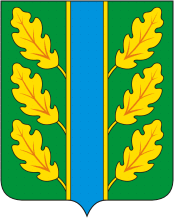 Периодическое печатное средство массовой информации«Вестник Дубровского района»Распространяется бесплатно.Подлежит распространению на территории Дубровского района.Порядковый номер выпуска:  № 22Дата выхода выпуска в свет: 07.11.2023 годаТираж:  22 экземплярар.п.ДубровкаСоучредителями периодического печатного средства массовой информации «Вестник Дубровского района» являются: Дубровский районный Совет народных депутатов и администрация Дубровского района.Редакцией периодического печатного средства массовой информации «Вестник Дубровского района» является администрация Дубровского района, которая также является его издателем и распространителем.        Адрес редакции, издателя, типографии: 242750, Брянская область, поселок Дубровка, ул. Победы, д 18.        Периодическое печатное средство массовой информации «Вестник Дубровского района является официальным периодическим печатным средством массовой информации, предназначенным для опубликования муниципальных правовых актов органов местного самоуправления Дубровского района, обсуждения проектов муниципальных правовых актов, доведения до сведения жителей Дубровского района иной официальной информации.        Главный редактор: Селюминова Н.В.Содержание:Раздел 1. «Правовые акты».1.1. Устав муниципального образования «Дубровский район». 1.2. Правовые акты, принимаемые на местном референдуме.1.3. Решения Дубровского районного Совета народных депутатов.1.4. Решения Дубровского поселкового Совета  народных депутатов1.5. Постановления и распоряжения администрации Дубровского района.1.6. Приказы Председателя контрольно- счетной палаты Дубровского района.Раздел 2. «Официальная информация».2.1. Отчеты о деятельности контрольно- счетной палаты Дубровского района.2.2.  Объявления о проведении публичных слушаний.2.3.  Муниципальные правовые акты, подлежащие обсуждению на публичных слушаниях.2.4. Иная официальная информацияРаздел 1. «Правовые акты».1.1. Устав муниципального образования «Дубровский район» – информация отсутствует.1.2. Правовые акты, принимаемые на местном референдуме – информация отсутствует.1.3. Решения Дубровского районного Совета народных депутатов                        1.3.1.    Российская ФедерацияБРЯНСКАЯ ОБЛАСТЬДУБРОВСКИЙ РАЙОННЫЙ СОВЕТ НАРОДНЫХ ДЕПУТАТОВР Е Ш Е Н И Еот  31. 10. 2023 года №  334 - 7р.п. ДубровкаО приеме осуществления части полномочий по решению вопросов местного значенияза счет межбюджетных трансфертов	В соответствии с ч. 4 ст. 15 Федерального закона от 06.10.2003 № 131-ФЗ «Об общих принципах организации местного самоуправления в Российской Федерации», ч. 3 ст. 9 Устава Дубровского муниципального района Брянской области, принятого постановлением Дубровского районного Совета народных депутатов от 28.07.2005 № 68, руководствуясь решениями о передаче осуществления части полномочий по решению вопросов местного значения за счет межбюджетных трансфертов Дубровского поселкового Совета народных депутатов от 23.10.2023 № 261; Алешинского сельского Совета народных депутатов от 17.10.2023 № 140, от 17.10.2023 № 141; Пеклинского сельского Совета народных депутатов от 20.10.2023 № 17, от 20.10.2023 № 18; Рековичского сельского Совета народных депутатов от 19.10.2023 № 142, от 19.10.2023 № 144; Рябчинского сельского Совета народных депутатов от 20.10.2023 № 112, от 20.10.2023 № 113; Сергеевского сельского Совета народных депутатов от 17.11.2023 № 135, от 17.10.2023 № 137; Сещинского сельского Совета народных депутатов от 18.10.2023 № 171, от 18.10.2023 № 172Дубровский районный Совет народных депутатовРЕШИЛ:Муниципальному образованию Дубровский муниципальный район Брянской области (далее по тексту- муниципальный район) принять осуществление части полномочий органов местного самоуправления поселений, входящих в состав муниципального района (далее по тексту- поселения) по решению вопросов местного значения за счет межбюджетных трансфертов, предоставляемых за счет бюджета поселений в бюджет муниципального района в соответствии с Бюджетным кодексом Российской Федерации согласно приложению к настоящему решению.Исполнительно-распорядительному органу муниципального района (администрации Дубровского района) заключить с органами местного самоуправления заявленных в приложении поселений соглашение о передаче ему (ей) осуществления части полномочий по решению вопросов местного значения сроком с 01 января 2024 года по 31 декабря 2024 года.Настоящее решение опубликовать в периодическом печатном средстве массовой информации «Вестник Дубровского района» и разместить на сайте Дубровского муниципального района Брянской области в сети «Интернет».Контроль за исполнением настоящего решения оставляю за собой.Решение вступает в силу с момента его официального опубликования.Глава муниципального образования«Дубровский район»                                                                               Г.А. Черняков                                                                                      Приложение                                                                                      к решению Дубровского районного Совета                                                                                      народных депутатов от 31.10.2023 № 334-7Переченьосуществления части полномочий органов местного самоуправления поселений, входящих в состав Дубровского муниципального района Брянской области по решению вопросов местного значения, передаваемых муниципальному образованию Дубровский муниципальный район Брянской области за счет межбюджетных трансфертов, предоставляемых за счет бюджета поселений в бюджет муниципального района в соответствии с Бюджетным кодексом Российской Федерации 1.3.2.Российская ФедерацияБРЯНСКАЯ ОБЛАСТЬДУБРОВСКИЙ РАЙОННЫЙ СОВЕТ НАРОДНЫХ ДЕПУТАТОВР Е Ш Е Н И Еот  31. 10. 2023 года  № 335-7 р.п. ДубровкаО передаче осуществления части полномочий по решению вопросов местного значенияза счет межбюджетных трансфертов	В соответствии с абз. 2 ч. 4 ст. 15 Федерального закона от 06.10.2003         № 131-ФЗ «Об общих принципах организации местного самоуправления в Российской Федерации», ч. 3 ст. 9 Устава Дубровского муниципального района Брянской области, принятого постановлением Дубровского районного Совета народных депутатов от 28.07.2005 № 68Дубровский районный Совет народных депутатовРЕШИЛ:Передать органам местного самоуправления поселений, входящих в состав Дубровского муниципального района Брянской области (далее по тексту- поселения) осуществление части полномочий муниципального образования Дубровский муниципальный район Брянской области (далее по тексту- муниципальный район) по решению вопросов местного значения за счет межбюджетных трансфертов, предоставляемых за счет бюджета муниципального района в бюджет поселений в соответствии с Бюджетным кодексом Российской Федерации согласно приложению к настоящему решению.Исполнительно-распорядительному органу муниципального района (администрации Дубровского района) заключить с органами местного самоуправления заявленных в приложении поселений соглашение о передаче им осуществления части полномочий муниципального района по решению вопросов местного значения сроком с 01 января 2024 года по 31 декабря 2024 года.Настоящее решение опубликовать в периодическом печатном средстве массовой информации «Вестник Дубровского района» и разместить на сайте Дубровского муниципального района Брянской области в сети «Интернет».Контроль за исполнением настоящего решения оставляю за собой.Решение вступает в силу с момента его официального опубликования.Глава муниципального образования«Дубровский район»                                                                               Г.А. Черняков                                                                                      Приложение                                                                                      к решению Дубровского районного Совета                                                                                      народных депутатов от 31.10.2023 № 335-7Переченьосуществления части полномочий муниципального образования Дубровский муниципальный район Брянской области по решению вопросов местного значения, передаваемых органам местного самоуправления поселений за счет межбюджетных трансфертов, предоставляемых за счет бюджета муниципального района в бюджет поселений в соответствии с Бюджетным кодексом Российской Федерации                1.3.3.Российская  ФедерацияБРЯНСКАЯ ОБЛАСТЬДУБРОВСКИЙ РАЙОННЫЙ СОВЕТ НАРОДНЫХ ДЕПУТАТОВР Е Ш Е Н И Еот  31. 10. 2023 года  № 336 - 7  р.п. ДубровкаО внесении изменений в Решение Дубровского  районного Совета народных депутатов  № 284-7 от 16.12.2022 года «О бюджете Дубровского муниципального района Брянской области на 2023  год и на  плановый период 2024 и 2025 годов»Рассмотрев предложения администрации Дубровского района о внесении изменений в  Решение Дубровского  районного Совета народных депутатов  № 284-7 от 16.12.2022 года «О бюджете Дубровского муниципального района Брянской области на 2023 год и на  плановый период 2024 и 2025 годов»Дубровский районный Совет народных депутатовРЕШИЛ:В  Решение Дубровского  районного Совета народных депутатов  от 16.12.2022 года № 284-7  «О бюджете Дубровского муниципального района Брянской области на 2023 год и на  плановый период 2024 и 2025 годов» внести следующие изменения:в пункте 1  абзаце втором цифры «412 605 306,43» заменить цифрами «424 512 241,43»,  в том   числе    налоговые и неналоговые  доходы  цифры «117 986 000,00» заменить цифрами «123 121 000,00»; в пункте 1  абзаце третьем цифры «417 362 433,11» заменить цифрами «430 591 826,11»; в пункте 1 в абзаце четвертом цифры «4 757 126,68» заменить цифрами  «6 079 584,68»;в пункте 10 слова «на 2023 год  в  сумме 286 554 306,43 рублей» заменить словами «на 2023 год  в  сумме 293 326 241,43 рублей»;Дополнить Решение приложением № 1.3 согласно приложению № 1 к настоящему Решению;Дополнить Решение приложением  № 3.3 согласно приложению № 2 к настоящему Решению.Дополнить Решение приложением  № 4.3 согласно приложению № 3 к настоящему Решению;Дополнить Решение приложением  № 5.3 согласно приложению № 4 к настоящему Решению;Дополнить Решение приложением № 6.3. согласно приложению № 5 к настоящему Решению;Дополнить Решение приложением  № 7.3 согласно приложению № 6 к настоящему РешениюФинансовому управлению администрации Дубровского района внести изменения в сводную бюджетную роспись.Контроль за исполнением настоящего Решения возложить на постоянную комиссию по бюджету и правовому регулированию и финансовое управление администрации Дубровского района.    Настоящее Решение вступает в силу с момента его опубликования.Настоящее Решение подлежит официальному опубликованию в периодическом печатном средстве массовой информации  «Вестник Дубровского района», а так же  размещению  на  сайте Дубровского муниципального района Брянской области». Глава муниципального образования «Дубровский  район»                                                                            Г.А.ЧерняковПриложения 1,2,3,4,5,6  к  данному решению Дубровского районного Совета народных депутатов размещены в ПРИЛОЖЕНИИ 1 к периодическому печатному средству массовой информации «Вестник Дубровского района» №22 от 07.11.2023 года на сайте Дубровского муниципального района Брянской области в сети интернет.            1.3.4.Российская Федерация БРЯНСКАЯ ОБЛАСТЬДУБРОВСКИЙ РАЙОННЫЙ СОВЕТ НАРОДНЫХ ДЕПУТАТОВР Е Ш Е Н И Еот 31.10. 2023 года  № 337 - 7 р.п. ДубровкаОб увеличении (индексации)  размеров должностных  окладов муниципальных служащих     Дубровского     района    в соответствии    с     замещаемыми   ими должностями  муниципальной  службы Дубровского районаВ соответствии со ст. 134 Трудового кодекса Российской Федерации, законом Брянской области от 16.11.2007 N 156-З "О муниципальной службе в Брянской области", указом Губернатора Брянской области от 21.09.2023       N 121 "Об увеличении (индексации) размеров месячных окладов государственных гражданских служащих Брянской области в соответствии с замещаемыми ими должностями и должностных окладов (окладов) работников, замещающих должности, не являющиеся должностями государственной гражданской службы Брянской области", решением Дубровского районного Совета народных депутатов от 16.12.2022 № 284-7 «О бюджете Дубровского муниципального района Брянской области на 2023 год и на плановый период 2023 и 2024 годов», руководствуясь п. 1.1.2 Положения об оплате труда муниципальных служащих Дубровского района, утвержденного решением Дубровского районного Совета народных депутатов от 28.08.2019 № 523-6Дубровский районный Совет народных депутатовРЕШИЛ:Повысить с 1 октября 2023 года, увеличив (проиндексировав) в 1,055 раза размеры должностных окладов муниципальных служащих Дубровского района в соответствии с замещаемыми ими должностями муниципальной службы Дубровского района.Установить, что при повышении размеров должностных окладов муниципальных служащих Дубровского района в соответствии с п. 1 настоящего решения указанные размеры подлежат округлению до целого рубля в сторону увеличения.Финансирование расходов, связанных с реализацией решения, осуществлять в пределах бюджетных ассигнований, предусмотренных в бюджете Дубровского муниципального района Брянской области на соответствующий финансовый год.Внести в Положение об оплате труда муниципальных служащих Дубровского района, утвержденное решением Дубровского районного Совета народных депутатов от 28.08.2019 № 523-6 (далее по тексту- Положение) следующие изменения:  4.1.     Приложение к Положению изложить в новой редакции согласно приложению.Решение вступает в силу с момента его принятия и распространяется на правоотношения, возникшие с 1 октября 2023 года.Глава муниципального образования«Дубровский район»                                                                       Г.А. Черняков                                                                     Приложение                                                                      к решению Дубровского районного                                                                       Совета народных депутатов от 31.10.2023 №337-7Должностные оклады лиц, замещающих муниципальные должности и должности муниципальной службы по группам должностей в органах местного самоуправления Дубровского муниципального района Брянской области            1.3.5.Российская ФедерацияБРЯНСКАЯ ОБЛАСТЬДУБРОВСКИЙ РАЙОННЫЙ СОВЕТ НАРОДНЫХ ДЕПУТАТОВР Е Ш Е Н И Еот 31. 10. 2023 года № 338 - 7                    р.п. ДубровкаО внесении изменений в Положение о порядке установления, выплаты и перерасчета пенсии за выслугу лет лицам, замещавшим должности муниципальной службы Дубровского района                 Рассмотрев предложение администрации Дубровского района о внесении изменений в Положение о порядке установления, выплаты и перерасчета пенсии за выслугу лет лицам, замещавшим должности муниципальной службы Дубровского района, утвержденное решением Дубровского районного Совета народных депутатов от 31.01.2017 года  №266-6 «Об утверждении Положения о порядке установления, выплаты и перерасчета пенсии за выслугу лет лицам, замещавшим должности муниципальной службы Дубровского района» (в редакции решений от 27.06.2018г. №418-6, от 29.01.2019г. №478-6, от 29.01.2020г. №62-7, от 16.03.2021г. №138-7, от 18.03.2022г. №214-7, от 28.10.2022г. №265-7), руководствуясь пунктом 23 данного Положения,                      Дубровский районный  Совет народных депутатов         РЕШИЛ:   1. Внести в Положение о порядке установления, выплаты и перерасчета пенсии за выслугу лет лицам, замещавшим должности муниципальной службы Дубровского района, утвержденное решением Дубровского районного Совета народных депутатов от 31.01.2017 года № 266-6 (в редакции решений от 27.06.2018г. №418-6, от 29.01.2019г. №478-6, от 29.01.2020г. №62-7, от 16.03.2021г. №138-7, от 18.03.2022г. №214-7, от 28.10.22г. №265-7) следующие изменения:1.1. Пункт 6.1. изложить в новой редакции: «6.1. Размер пенсии за выслугу лет не может быть ниже 4140 рублей».      2. Решение вступает в силу с момента его официального опубликования и распространяется на правоотношения, возникшие с 1 октября 2023 года.      3. Опубликовать настоящее решение в периодическом печатном средстве массовой информации «Вестник Дубровского района» и разместить на официальном сайте Дубровского муниципального района Брянской области  в сети Интернет (www.admdubrovka.ru). Глава муниципального образования«Дубровский район»                                                                       Г.А.Черняков                      1.3.6.Российская ФедерацияБРЯНСКАЯ ОБЛАСТЬДУБРОВСКИЙ РАЙОННЫЙ СОВЕТ НАРОДНЫХ ДЕПУТАТОВР Е Ш Е Н И Еот  31. 10. 2023 года № 339 - 7р.п. ДубровкаО согласовании частичной заменыдотаций на выравнивание бюджетнойобеспеченности  на  дополнительныенормативы  отчислений от налога на доходы физических лиц в бюджет Дубровского муниципального районаБрянской области 	В соответствии со ст. 138 Бюджетного кодекса Российской Федерации  и письмом Департамента финансов Брянской области о замене части дотаций на выравнивание бюджетной обеспеченности муниципальных районов на дополнительные нормативы отчислений от налога на доходы физических лиц, зачисляемого в местный бюджетДубровский районный Совет народных депутатовРЕШИЛ:Согласовать частичную замену дотаций на выравнивание бюджетной обеспеченности на дополнительные нормативы отчислений:- от налога на доходы физических лиц (за исключением налога на доходы физических лиц, уплачиваемого иностранными гражданами в виде фиксированного авансового платежа при осуществлении ими на территории Российской Федерации трудовой деятельности на основании патента) в бюджет Дубровского муниципального района Брянской области на 2024 год в размере 32 %, на 2025 год в размере  32%, на 2026 год в размере 32%, учтенные в проекте закона Брянской области «Об областном бюджете на 2024 год и на плановый период 2025 и 2026 годов».- от налога на доходы физических лиц, уплачиваемого иностранными гражданами в виде фиксированного авансового платежа при осуществлении ими на территории Российской Федерации трудовой деятельности на основании патента на 2024 год в размере 15 %, на 2025 год в размере 15%, на 2026 год в размере 15 % , учтенные в проекте закона Брянской области «Об областном бюджете на 2024 год и на плановый период 2025 и 2026 годов». Финансовому управлению администрации Дубровского района учесть дополнительные нормативы отчислений  при формировании бюджета на прогнозируемый период.Настоящее Решение вступает в силу со дня его официального опубликования. Настоящее Решение подлежит официальному опубликованию в периодическом печатном средстве массовой информации «Вестник Дубровского района», а так же  размещению  на сайте Дубровского муниципального района Брянской области в сети интернет.Контроль за настоящим Решением возложить на постоянную депутатскую комиссию по бюджету и правовому регулированию и  финансовое управление администрации Дубровского района.Глава муниципального образования«Дубровский район»                                                                   Г. А. Черняков                            1.3.7.Российская ФедерацияБРЯНСКАЯ ОБЛАСТЬДУБРОВСКИЙ РАЙОННЫЙ СОВЕТ НАРОДНЫХ ДЕПУТАТОВР Е Ш Е Н И Еот 31. 10. 2023 года  № 340 - 7р.п. ДубровкаО приеме полномочий по осуществлению внешнего муниципального финансового контроля	В соответствии с ч. 11 ст. 3 Федерального закона от 07.02.2011 N 6-ФЗ "Об общих принципах организации и деятельности контрольно-счетных органов субъектов Российской Федерации, федеральных территорий и муниципальных образований", ч. 3 ст. 9 Устава Дубровского муниципального района Брянской области, принятого постановлением Дубровского районного Совета народных депутатов от 28.07.2005 № 68, руководствуясь решениями о передаче полномочий по осуществлению внешнего муниципального финансового контроля Дубровского поселкового Совета народных депутатов от 23.10.2023 №262; Алешинского сельского Совета народных депутатов от 17.10.2023 № 139; Пеклинского сельского Совета народных депутатов от 20.10.2023 № 16; Рековичского сельского Совета народных депутатов от 19.10.2023 № 145; Рябчинского сельского Совета народных депутатов от 20.10.2023 № 114; Сергеевского сельского Совета народных депутатов от 17.10.2023 № 136; Сещинского сельского Совета народных депутатов от 18.10.2023 № 173Дубровский районный Совет народных депутатовРЕШИЛ:Муниципальному образованию Дубровский муниципальный район Брянской области (далее по тексту- муниципальный район) принять полномочия органов местного самоуправления поселений, входящих в состав муниципального района (далее по тексту- поселения) по осуществлению внешнего муниципального финансового контроля.Контрольно-счётному органу муниципального района (контрольно-счётной палате Дубровского района в лице председателя- Ромакиной О.В.) заключить с представительными органами местного самоуправления муниципального района, поселений, соглашение о передаче ему (ей) полномочий по осуществлению внешнего муниципального финансового контроля сроком с 01 января 2024 года по 31 декабря 2024 года.Настоящее решение опубликовать в периодическом печатном средстве массовой информации «Вестник Дубровского района» и разместить на сайте Дубровского муниципального района Брянской области в сети «Интернет».Контроль за исполнением настоящего решения оставляю за собой.Решение вступает в силу с момента его официального опубликования.Глава муниципального образования«Дубровский район»                                                                              Г.А. Черняков                      1.3.8.Российская Федерация БРЯНСКАЯ ОБЛАСТЬДУБРОВСКИЙ РАЙОННЫЙ СОВЕТ НАРОДНЫХ ДЕПУТАТОВР Е Ш Е Н И Еот 31. 10. 2023 года  № 341 - 7 р.п. ДубровкаОб увеличении (индексации)  размеров должностных окладов лиц, замещающихмуниципальные должности в Контрольно-счётнойпалате Дубровского     района    В соответствии со ст. 134 Трудового кодекса Российской Федерации, указом Губернатора Брянской области от 21.09.2023       N 121 "Об увеличении (индексации) размеров месячных окладов государственных гражданских служащих Брянской области в соответствии с замещаемыми ими должностями и должностных окладов (окладов) работников, замещающих должности, не являющиеся должностями государственной гражданской службы Брянской области", решением Дубровского районного Совета народных депутатов от 16.12.2022 № 284-7 «О бюджете Дубровского муниципального района Брянской области на 2023 год и на плановый период 2023 и 2024 годов», руководствуясь Положением об оплате труда и иных гарантиях лиц, замещающих муниципальные должности в Контрольно-счётной палате Дубровского района лиц, утвержденного решением Дубровского районного Совета народных депутатов от 29.10.2021 № 176-7 ( с учётом изменений, принятых Решением Дубровского районного совета народных депутатов № 231-7 от 27.05.2022 года; № 266-7 от 28.10.2022 года)Дубровский районный Совет народных депутатовРЕШИЛ:Повысить с 01 октября 2023 года, увеличив (проиндексировав) в 1,055 раза размеры должностных окладов лицам, замещающим муниципальные должности в Контрольно-счётной палате Дубровского района Установить, что при повышении размеров должностных окладов лицам, замещающим муниципальные должности в Контрольно-счётной палате Дубровского района, в соответствии с п. 1 настоящего решения указанные размеры подлежат округлению до целого рубля в сторону увеличения.Финансирование расходов, связанных с реализацией решения, осуществлять в пределах бюджетных ассигнований, предусмотренных в бюджете Дубровского муниципального района Брянской области на соответствующий финансовый год.Внести в Положением об оплате труда и иных гарантиях лиц, замещающих муниципальные должности в Контрольно-счётной палате Дубровского района лиц, утвержденного решением Дубровского районного Совета народных депутатов от 29.10.2021 № 176-7 (с учётом изменений, принятых Решением Дубровского районного совета народных депутатов № 231-7 от 27.05.2022 года; № 266-7 от 28.10.2022 года) (далее по тексту- Положение) следующие изменения:  4.1.     Приложение к Положению изложить в новой редакции согласно приложению.Решение вступает в силу с момента его принятия и распространяется на правоотношения, возникшие с 1 октября 2023 года.Опубликовать настоящее решение в периодическом печатном средстве массовой информации «Вестник Дубровского района» и разместить на официальном сайте Дубровского муниципального района Брянской области в сети Интернет (www.admdubrovka.ru).Глава муниципального образования«Дубровский район»                                                                       Г.А. Черняков                                                                     Приложение                                                                      к решению Дубровского районного                                                                      Совета народных депутатов от 31.10.2023 № 341-7Должностные оклады лиц, замещающих муниципальные должности в Контрольно-счётной палате Дубровского района Брянской области                    1.3.9.Российская ФедерацияБРЯНСКАЯ ОБЛАСТЬДУБРОВСКИЙ РАЙОННЫЙ СОВЕТ НАРОДНЫХ ДЕПУТАТОВР Е Ш Е Н И Еот 31. 10. 2023 года № 342 - 7р.п. Дубровка Об утверждении Положения
 о порядке установления, выплаты и перерасчета доплаты к пенсии лицам, замещавшим муниципальные должности в органах местного самоуправления Дубровского муниципального района Брянской области, осуществлявшим свои полномочия на постоянной основе.Руководствуясь Федеральным законом от 06 октября 2003 года № 131-ФЗ«Об общих принципах организации местного самоуправления в Российской Федерации», Законом Брянской области от 12 августа 2008 года N 69-З «О  гарантиях осуществления полномочий депутата представительного органа муниципального образования, члена выборного органа местного самоуправления, выборного должностного лица местного самоуправления в Брянской области», Уставом Дубровского муниципального района Брянской области, Дубровский районный  Совет народных депутатовРЕШИЛ:Принять положение «О порядке установления, выплаты и перерасчета доплаты к пенсии лицам, замещавшим муниципальные должности в органах местного самоуправления Дубровского муниципального района Брянской области, осуществлявшим свои полномочия на постоянной основе», согласно приложению к данному решению.        2. Настоящее Решение опубликовать в периодическом печатном средстве массовой информации «Вестник Дубровского района» и разместить на сайте Дубровского муниципального района Брянской области в сети Интернет.          3. Настоящее Решение вступает в силу со дня его опубликования.  Глава муниципального образования «Дубровский район»                                                                        Г.А. Черняков                                                                                                       Приложение к решению                       Дубровского районного                      Совета народных депутатов                      от 31.10.2023 года № 342-7ПОЛОЖЕНИЕО порядке установления, выплаты и перерасчета доплаты к пенсии лицам, замещавшим муниципальные должности в органах местного самоуправления Дубровского муниципального района Брянской области, осуществлявшим свои полномочия на постоянной основеНастоящее положение в соответствии с Конституцией Российской Федерации, Федеральным законом «О государственном пенсионном обеспечении в Российской Федерации», Федеральным законом «О страховых пенсиях», Федеральном законе от 06.10.2003 № 131-ФЗ «Об общих принципах организации местного самоуправления в Российской Федерации», Законом Брянской области от 12.08.2008 № 69-З «О гарантиях осуществления полномочий депутата представительного органа муниципального образования, члена выборного органа местного самоуправления, выборного должностного лица местного самоуправления в Брянской области», Законом Брянской области от 28.02.2017 № 12-З «О порядке установления и перерасчета пенсии за выслугу лет лицам, замещающим государственные должности Брянской области» определяет порядок установления, выплаты и перерасчета доплаты к пенсии (далее – пенсия), исходя из среднемесячного денежного содержания, установленного лицам, осуществлявшим на постоянной основе полномочия главы Дубровского муниципального района Брянской области, выборного должностного лица  Дубровского муниципального района Брянской области, депутата Дубровского районного Совета народных депутатов, члена выборного органа местного самоуправления Дубровского муниципального района Брянской области, лица, замещавшего муниципальные должности, председателя Контрольно-счетной палаты Дубровского района (далее - лица, замещавшие муниципальные должности).Основные понятияОсновные понятия и термины, используемые в настоящем положении, применяются в том же значении, что и в Федеральном законе от 06.10.2003 № 131-ФЗ «Об общих принципах организации местного самоуправления в Российской Федерации».В настоящем положении используются следующие термины и понятия:- ежемесячная доплата к пенсии – ежемесячная денежная выплата, право на получение которой устанавливается лицам, имеющим право на страховую пенсию по старости, либо на страховую пенсию по инвалидности, которые назначены в соответствии с Федеральными законами «О государственном пенсионном обеспечении в Российской Федерации», «О страховых пенсиях в Российской Федерации», либо в соответствии с Законом Российской Федерации «О социальной защите граждан, подвергшихся воздействию радиации вследствие катастрофы на Чернобыльской АЭС», либо на страховую пенсию, которая досрочно  оформлена в соответствии с Законом Российской Федерации «О занятости населения в Российской Федерации», замещавшим муниципальные должности в Дубровском муниципальном районе Брянской области и получавшим денежное содержание за счет средств бюджета Дубровского муниципального района Брянской области;     срок полномочий - срок полномочий лица, замещавшего муниципальную должность на срок полномочий, определенный решением Дубровского районного Совета народных депутатов.Условие установления и размер пенсии за выслугу лет.Пенсия за выслугу лет – ежемесячная денежная выплата (далее – пенсия), право на получение которой определяется в соответствии с условиями и нормами, установленныминастоящим положением, и которая предоставляется лицам, замещавшим муниципальные должности, в целях компенсации им заработка, утраченного в связи с прекращением полномочий по муниципальной должности в Дубровском муниципальном районе Брянской области при наличии необходимого стажа (периода) замещения муниципальных должностей при наличии права на пенсию, назначенную в соответствии с федеральными законами.Лицам, замещавшим муниципальные должности в Дубровском муниципальном районе Брянской области, пенсия устанавливается в следующих размерах:а) при сроке замещения муниципальной должности от одного года до трех лет – 45 процентов среднемесячного заработка по соответствующей муниципальной должности при наличии стажа муниципальной службы не менее пятнадцати лет. В случае наличия у лица, замещавшего муниципальную должность от одного года до трех лет, стажа муниципальной службы свыше двадцати лет – 50 процентов среднемесячного заработка по соответствующей муниципальной должности, свыше двадцати пяти лет – 55 процентов среднемесячного заработка по соответствующей муниципальной должности, свыше тридцати лет – 65 процентов среднемесячного заработка по соответствующей муниципальной должности;б) при сроке замещения муниципальной должности от трех до десяти лет – 55 процентов среднемесячного заработка по соответствующей муниципальной должности без предъявления требований к стажу муниципальной службы. В случае наличия у лица, замещавшего муниципальную должность от трех до десяти лет, стажа муниципальной службы свыше двадцати лет – 60 процентов среднемесячного заработка по соответствующей муниципальной должности, свыше двадцати пяти лет – 65 процентов среднемесячного заработка, свыше тридцати лет – 75 процентов среднемесячного заработка по соответствующей муниципальной должности;в) при сроке замещения муниципальной должности свыше десяти лет – 75 процентов среднемесячного заработка по соответствующей муниципальной должности без предъявления требований к стажу муниципальной службы.Максимальный размер пенсии лицам, замещавшим муниципальные должности, не может превышать 0,5 величины денежного содержания по соответствующей муниципальной должности, установленного в соответствии с законодательством Брянской области и муниципальными нормативными правовыми актами Дубровского муниципального района Брянской области.Лица, замещавшие муниципальные должности (за исключением лиц, определенных пунктом 4 раздела 2 настоящего положения) от одного года до трех лет, при наличии стажа муниципальной службы не менее пятнадцати лет, а также замещавшие муниципальные должности свыше трех лет (с учетом установленных пунктом 2 раздела 2 настоящего положения требований к стажу (периоду) замещения муниципальной должности, а также стажу муниципальной службы), имеют право на пенсию при прекращении их полномочий по замещаемой ими муниципальной должности по следующим основаниям:а) в связи с неизбранием, неназначением на должность по истечении предыдущего срока полномочий;б) в случае установления государственной пенсии по инвалидности;в) в связи с досрочным прекращением полномочий и в иных случаях (за исключением прекращения полномочий в связи с совершением виновных действий).При прекращении полномочий по основаниям, предусмотренным настоящим пунктом, лица, замещавшие муниципальные должности, имеют право на пенсию, если до дня прекращения полномочий они замещали муниципальные должности не менее одного года.Пенсия не выплачивается:а) в период замещения государственной должности Российской Федерации, государственной должности Брянской области (государственной должности иных субъектов Российской Федерации), замещаемой на профессиональной постоянной основе, муниципальной должности, замещаемой на профессиональной постоянной основе, должности государственной гражданской службы Российской Федерации (государственной службы иных видов), должности муниципальной службы;б) в случае обнаружения обстоятельств или документов, опровергающих достоверность сведений, представленных в подтверждение права на пенсию;в) в случае истечения срока признания лица инвалидом;г) в случае смерти лица, получавшего пенсию, а также в случае признания этого лица в установленном порядке умершим или безвестно отсутствующим.д) в случае вступления в отношении лица, замещающего (замещавшего) муниципальную должность, в законную силу обвинительного приговора суда за преступление, совершенное в период замещения им муниципальной должности.Пенсия не назначается:а) лицам, замещавшим муниципальные должности, которым в соответствии с федеральным законодательством, законодательством Брянской области либо законодательством иных субъектов Российской Федерации или муниципальными нормативными правовыми актами назначены пенсия за выслугу лет или ежемесячная доплата к государственной пенсии, или ежемесячное пожизненное содержание или установлены дополнительное пожизненное ежемесячное материальное обеспечение либо выплата среднего заработка в течение определенного периода в связи с освобождением от государственной должности, должности государственной службы, муниципальной должности, должности муниципальной службы, если они не отказались от получения указанных пенсии за выслугу лет, ежемесячной доплаты, ежемесячного пожизненного содержания, материального обеспечения, среднего заработка.б) лицам, замещающим (замещавшим) муниципальные должности, в случаях прекращения их полномочий в связи с совершением виновных действий или несоблюдением ограничений, запретов, неисполнением обязанностей, установленных Федеральным законом от 25 декабря 2008 года № 273-ФЗ «О противодействии коррупции», Федеральным законом от 3 декабря 2012 года № 230-ФЗ «О контроле за соответствием расходов лиц, замещающих государственные должности, и иных лиц их доходам», Федеральным законом от 7 мая 2013 года № 79-ФЗ «О запрете отдельным категориям лиц открывать и иметь счета (вклады), хранить наличные денежные средства и ценности в иностранных банках, расположенных за пределами территории Российской Федерации, владеть и (или) пользоваться иностранными финансовыми инструментами».в) в случае вступления в отношении лица, замещающего (замещавшего) муниципальную должность, в законную силу обвинительного приговора суда за преступление, совершенное в период замещения им выборной муниципальной должности.Порядок исчисления стажа лицам при установлении пенсииЛицам, замещавшим муниципальные должности на день вступления в силу настоящего положения, в стаж муниципальной службы для назначения пенсии засчитываются периоды работы (службы), которые ранее включались (засчитывались) им в установленном порядке в стаж муниципальной службы.Лицам, замещающим муниципальные должности на день вступления в силу настоящего положения, в стаж муниципальной службы, учитываемый при установлении пенсии за выслугу лет в соответствии с настоящим положением, включаются периоды:а) замещения государственных должностей Российской Федерации;б) замещения государственных должностей Брянской области и государственных должностей других субъектов Российской Федерации;в) замещения должностей	федеральной	государственной	службы,	федеральной государственной гражданской службы;г) замещения должностей государственной службы Брянской области, государственной гражданской службы Брянской области;д) замещения муниципальных должностей, е) должностей муниципальной службы;  иные периоды, включаемые в стаж муниципальной службы, определяется в соответствии с Законом Брянской области 
от 16.11.2007 № 156-З «О муниципальной службе в Брянской области».Расчет среднемесячного заработка для назначения пенсииСреднемесячный заработок рассчитывается путем деления заработка, полученного за полные 12 месяцев (далее – расчетный период), предшествующих дню прекращения полномочий по замещаемой муниципальной должности, либо за последние полные 12 месяцев, предшествующих дню достижения возраста, дающего право на страховую пенсию по старости (инвалидности), либо на пенсию, назначаемую в соответствии с Законом Российской Федерации «О занятости населения в Российской Федерации», на 12.Из числа месяцев, за которые подсчитывается среднемесячный заработок, исключаются неполные месяцы, когда гражданин, замещавший муниципальную должность, не работал в связи с временной нетрудоспособностью или в соответствии с законодательством Российской Федерации отстранялся от должности с выплатой соответствующего пособия, установленного федеральным законом, или находился в отпуске без сохранения денежного содержания. При этом исключенные месяцы должны заменяться другими, предшествующими им в расчетном периоде.В том случае, если расчетный период в результате подсчета среднемесячного заработка составил менее 12 месяцев, среднемесячный заработок подсчитывается путем деления общей суммы заработка, полученного в расчетном периоде за последние полные месяцы, на число этих месяцев.Таким же образом осуществляется расчет среднемесячного заработка в случае прекращения полномочий по замещаемой муниципальной должности при ликвидации организации, в случае сокращения численности или штата работников организации (органа муниципальной власти, иного муниципального органа), если замещение муниципальной должности на день прекращения полномочий по замещаемой муниципальной должности составило менее 12 месяцев.При расчете среднемесячного заработка для установления ежемесячной пенсии лицам, замещающим (замещавшим) муниципальные должности, не учитываются выплаты материальной помощи, премии по результатам работы, выплаты денежных средств на санаторно-курортное лечение и отдых, выплаты за ученую степень, почетное звание     Российской Федерации,При расчете пенсии лицам, замещающим должности, не учитываются надбавка на нетрудоспособных членов семьи и компенсационные выплаты, предусмотренные Законом Российской Федерации «О социальной защите граждан, подвергшихся воздействию радиации вследствие катастрофы на Чернобыльской АЭС».Порядок назначения пенсииПенсия устанавливается главой администрации Дубровского района со дня подачи лицом, замещавшим муниципальную должность Дубровского муниципального района Брянской области, письменного заявления (приложение №1), но не ранее дня, следующего за днем прекращения полномочий по замещаемой муниципальной должности, назначения страховой пенсии. Главой администрации Дубровского района, издается соответствующее распоряжение (приложение №2).В случае реорганизации муниципального органа (администрации Дубровского района), решение об установлении пенсии за выслугу лет принимает руководитель муниципального органа, являющегося правопреемником реорганизованного муниципального органа, а в случае ликвидации муниципального органа – руководитель вышестоящего государственного (муниципального) органа по отношению к ликвидированному муниципальному органу.Заявление лица об установлении пенсии регистрируется отделом организационно-контрольной и кадровой работы администрации Дубровского района  в день подачи заявления либо в день его получения  администрацией Дубровского района в случае отправления заявления по почте.Администрация Дубровского района в срок не позднее 14 дней со дня регистрации заявления об установлении пенсии рассматривает это заявление и уведомляет заявителя о результатах такого рассмотрения.Решение (распоряжение) администрации Дубровского района об установлении пенсии, оформленного согласно приложению 2, не позднее 7 дней со дня его принятия направляется в структурное подразделение администрации Дубровского района по ведению бухгалтерского учета.К решению об установлении пенсии прилагаются:заявление лица, обратившегося за установлением пенсии (приложение 1 к положению);справка о размере среднемесячного заработка по замещавшейся муниципальной должности, оформляемая согласно приложению 3;справка о периодах, учитываемых при исчислении стажа муниципальной службы при назначении пенсии лицам, замещавшим муниципальные должности, и о периодах замещения муниципальных должностей, заверенная в установленном порядке и оформленная согласно приложению 4;справка органа, осуществляющего выплату страховой пенсии по старости (инвалидности) либо пенсии, назначенной в соответствии с Законом Российской Федерации«О занятости населения в Российской Федерации», о назначении пенсии с указанием закона, в соответствии с которым она назначена;копия решения об освобождении от замещаемой муниципальной должности;копия трудовой книжки;копии иных документов, подтверждающих стаж муниципальной службы.справка органа внутренних дел об отсутствии судимости лица, обратившегося за установлением пенсии.Порядок выплаты пенсииПри получении документов, предусмотренных пунктом 5 раздела 5 настоящего положения, структурное подразделение администрации Дубровского района по ведению бухгалтерского учета, в течение 30 дней со дня регистрации документов осуществляет их проверку, определяет размер пенсии. Глава администрации Дубровского района на основании информации представленной структурным подразделение по ведению бухгалтерского учета принимает решение (распоряжение), оформляемое согласно приложению 5.Лицо, получающее пенсию, в случае избрания (назначения) на одну из должностей, указанных в подпункте «а» пункта 4 раздела 2 настоящего Положения, обязано не позднее чем через 5 дней со дня избрания (назначения) на соответствующую должность сообщить об этом в структурное подразделение администрации Дубровского района по ведению бухгалтерского учета. На основании этого сообщения структурное подразделение администрации Дубровского района по ведению бухгалтерского учета, приостанавливает выплату пенсии указанному лицу со дня такого избрания (назначения).Помимо этого, пенсия прекращается в случае назначения лицу, получающему пенсию, пенсии за выслугу лет, или ежемесячной доплаты к государственной пенсии, или ежемесячного пожизненного содержания, или установления дополнительного пожизненного ежемесячного материального обеспечения либо выплаты среднего заработка в течение определенного периода в связи с освобождением от должности в соответствии с пунктом 5 раздела 2 настоящего положения. Прекращение выплаты пенсии в этом случае производится структурным подразделением администрации Дубровского района по ведению бухгалтерского учета, на основании сведений, представленных лицом, получающим пенсию, со дня назначения соответствующих выплат. Сведения о назначении выплат, предусмотренных настоящей частью, лицо, получающее страховую пенсию по старости, обязано направить в структурное подразделение администрации Дубровского района по ведению бухгалтерского учета, не позднее чем через 5 дней после такого назначения.Выплата пенсии прекращается также в случае обнаружения обстоятельств или документов, опровергающих достоверность сведений, представленных в подтверждение права на пенсию, в случае выявления обстоятельств, указанных в подпункте д) пункта 4 раздела 2 настоящего Положения, а также истечения срока признания лица инвалидом. Прекращение выплаты пенсии в этих случаях производится структурным подразделением администрации Дубровского района по ведению бухгалтерского учета, с 1-го числа месяца, следующего за месяцем, в котором обнаружены указанные выше обстоятельства или документы, либо истек срок инвалидности, либо наступила трудоспособность соответствующего лица.В случае смерти лица, получавшего пенсию, а также в случае признания этого лица в установленном порядке умершим или безвестно отсутствующим выплата пенсии прекращается соответственно с 1-го числа месяца, следующего за месяцем, в котором наступила смерть либо вступило в силу решение суда об объявлении его умершим или безвестно отсутствующим.Выплата пенсии возобновляется:а) в случае отмены решения о признании лица, получающего пенсию, умершим или безвестно отсутствующим, с 1-го числа месяца, следующего за месяцем, в котором вступило в силу соответствующее решение;б) по желанию лица, в отношении которого выплата пенсии прекращена, в случае наступления новых обстоятельств или надлежащего подтверждения прежних обстоятельств, дающих право на установление пенсии, если со дня прекращения выплаты пенсии прошло не более 10 лет, с 1-го числа месяца, следующего за месяцем, в котором администрацией Дубровского района получены заявление о возобновлении выплаты пенсии и все необходимые документы.Решение о возобновлении выплаты пенсии принимается структурным подразделением администрации Дубровского района по ведению бухгалтерского учета, не позднее 14 дней со дня поступления такого заявления в администрацию Дубровского района.О принятом решении администрация Дубровского района, уведомляет заявителя: об определении размера пенсии за выслугу лет (приложение 5), приостановлении выплаты пенсии (приложение 6), возобновлении выплаты пенсии (приложение 7), прекращении выплаты пенсии (приложение 8), перерасчете пенсии (приложение 9).Суммы пенсии, излишне выплаченные лицу вследствие его злоупотребления, возмещаются этим лицом, а в случае его несогласия взыскиваются в судебном порядке.Порядок перерасчета размера пенсииРазмер пенсии ежегодно на основании нормативного правового акта главы администрации Дубровского муниципального района пересчитывается структурным подразделением администрации Дубровского района по ведению бухгалтерского учета, на индекс потребительских цен на товары и услуги (уровень инфляции) за предшествующий финансовый год на основании информации территориального органа государственной статистики по Брянской области и при условии включения необходимых средств в бюджет Дубровского муниципального района Брянской области на соответствующий финансовый год. Перерасчет размера пенсии по заявлению лица, замещавшего муниципальную должность, может производиться структурным подразделением администрации Дубровского района  по ведению бухгалтерского учета, и в иных случаях, установленных Законодательством Брянской области, настоящим и другими муниципальными нормативными правовыми актами муниципального образования Дубровский муниципальный район Брянской области.Размер пенсии за выслугу лет пересчитывается (уменьшается или увеличивается) при изменении порядка и норм расчета пенсии за выслугу лет с даты вступления в силу указанных изменений, на основании соответствующего решения Совета народных депутатов Дубровского муниципального района Брянской области.Финансирование пенсий и ее доставкаФинансирование пенсий и ее доставка производится за счет средств бюджета Дубровского муниципального района Брянской области в централизованном порядке через структурное подразделение администрации Дубровского района по ведению бухгалтерского учета, в размере, определенном решением районного Совета народных депутатов Дубровского района о бюджете муниципального образования на соответствующий финансовый год.Заключительные положенияВопросы, связанные с установлением и выплатой пенсии, не урегулированные настоящим положением, разрешаются применительно к правилам, регулирующим назначение и выплату страховых пенсий.Лицам, замещавшим муниципальные должности в органах местного самоуправления Дубровского муниципального района Брянской области, которым на день вступления в силу настоящего положения были назначены ежемесячные доплаты к пенсии (пенсии за выслугу лет), установленный размер ежемесячной доплаты к пенсии сохраняется.Приложение №4СПРАВКАо периодах замещения муниципальных должностей, учитываемых при исчислении стажа 	, замещавшего (ей)(Ф.И.О.) 	,(наименование должности)дающих право на доплату к пенсииРуководитель органа местного самоуправления  	(подпись, Ф.И.О.) дата	печатьПриложение №1(наименование должности, инициалы и фамилия руководителя органа местногосамоуправления Дубровского муниципального района)от(фамилия, имя, отчество заявителя)Домашний адрес  	Телефон  	ЗАЯВЛЕНИЕВ соответствии с положением «О порядке установления, выплаты и перерасчета доплаты к пенсии лицам, замещавшим муниципальные должности в органах местного самоуправления Дубровского муниципального района Брянской области, осуществлявшим свои полномочия на постоянной основе» прошу установить мне доплату к пенсии (возобновить мне выплату пенсии (нужное подчеркнуть).Государственную пенсию по старости (трудовую пенсию по старости) (подчеркнуть)	получаю	в(наименование органа, назначившего государственную пенсию по старости (трудовую пенсию по старости))При замещении государственной должности Российской Федерации, государственной должности Брянской области, другого субъекта Российской Федерации, выборной должности, государственной должности государственной службы Российской Федерации, Брянской области, другого субъекта Российской Федерации, муниципальной должности муниципальной службы или при назначении мне иной пенсии, или ежемесячного пожизненного содержания, или при установлении дополнительного пожизненного ежемесячного материального обеспечения обязуюсь в 5- дневный срок сообщить об этом в структурное подразделение администрации Дубровского района по ведению бухгалтерского учета."	"	г.    	(подпись заявителя)Заявление зарегистрировано: «	»	г.Место для печати кадровой службы органа местного самоуправленияДубровского муниципального района (при установлении пенсии)(подпись, фамилия, имя, отчество и должность работника кадровой службы, уполномоченного регистрировать заявления)Приложение №2(наименование органа местного самоуправления Дубровского муниципального района)РАСПОРЯЖЕНИЕ«	»	20	г. № 	Об установлении ежемесячной доплаты к пенсииВ соответствии с Законом Брянской области от 12.08.2008 N 69-З "О гарантиях осуществления полномочий депутата представительного органа муниципального образования, члена выборного органа местного самоуправления, выборного должностного лица местного самоуправления в Брянской области", руководствуясь положением «О порядке установления, выплаты и перерасчета доплаты к пенсии лицам, замещавшим муниципальные должности в органах местного самоуправления Дубровского муниципального района Брянской области, осуществлявшим свои полномочия на постоянной основе», утвержденным решением районного Совета народных депутатов Дубровского муниципального района от "     "	20      г.  N		, на основании		заявления(фамилия, имя, отчество)и предоставленных документовОпределить с «	»	20	года(фамилия, имя, отчество)замещавшему (ей) выборную должность(наименование должности)в  	(наименование органа местного самоуправления Дубровского муниципального района)на день увольнения "	"  	 		года, размер ежемесячной доплаты к пенсии в сумме		рублей	копеек.Контроль за исполнением данного распоряжения возложить на главного бухгалтера администрации Дубровского района.Глава администрации Дубровского района(подпись, Ф.И.О.)Место для печатиПриложение №3СПРАВКАо размере среднемесячного заработка лица, замещавшего муниципальную должность в органах местного самоуправления Дубровского муниципального  района Брянской области, для установления доплаты к пенсииРазмер среднемесячного заработка	,(фамилия, имя, отчество)замещавшего	муниципальную	должность	в	Дубровском муниципальном  районе Брянской области,					за период(наименование должности)с	по	, составлял	.Размер среднемесячного заработка для исчисления пенсии за выслугу лет	,(фамилия, имя, отчество)замещавшему муниципальную должность в муниципальном образованииДубровский муниципальный	район	Брянской	области	составляет 	.Руководитель органа местного самоуправления  	 	Место для печатиДата выдачи  	(число, месяц, год)Приложение 5(наименование органа местного самоуправления)РАСПОРЯЖЕНИЕВ соответствии с Законом Брянской области «О гарантиях осуществления полномочий депутата представительного органа муниципального образования, члена выборного органа местного самоуправления, выборного должностного лица местного самоуправления в Брянской области» и положением «О порядке установления, выплаты и перерасчета доплаты к пенсии лицам, замещавшим муниципальные должности в органах местного самоуправления Дубровского муниципального района Брянской области, осуществлявшим свои полномочия на постоянной основе»,  утвержденным решением районного Совета народных депутатов Дубровского муниципального района и на основании распоряжения органа местного самоуправления от 	года №  	 	,(фамилия, имя, отчество)замещавшему муниципальную должность в муниципальном образованииДубровский муниципальный район Брянской области 	.(наименование должности)Определить пенсию за выслугу лет в размере	руб.	коп. в месяц исходя из стажа работы	процентов среднемесячного заработка;Глава администрации Дубровского района	_ 		 	 Место для печатиПриложение 6(наименование органа местного самоуправления)РАСПОРЯЖЕНИЕВ соответствии с Законом Брянской области «О гарантиях осуществления полномочий депутата представительного органа муниципального образования, члена выборного органа местного самоуправления, выборного должностного лица местного самоуправления в Брянской области» и положением «О порядке установления, выплаты и перерасчета доплаты к пенсии лицам, замещавшим муниципальные должности в органах местного самоуправления Дубровского муниципального района Брянской области, осуществлявшим свои полномочия на постоянной основе», утвержденным решением районного Совета народных депутатов Дубровского муниципального района и на основании распоряжения органа местного самоуправления от 	года №  	 	,(фамилия, имя, отчество)замещавшему муниципальную должность в муниципальном образованииДубровский муниципальный район Брянской области 	.(наименование должности)1. Приостановить выплату пенсии за выслугу лет с	в(день, месяц, год)связи с	;(основание)Глава администрации Дубровского района	 	 	Место для печатиПриложение 7(наименование органа местного самоуправления)РАСПОРЯЖЕНИЕО возобновлении выплаты пенсии за выслугу лет  	(фамилия, имя, отчество)В соответствии с Законом Брянской области «О гарантиях осуществления полномочий депутата представительного органа муниципального образования, члена выборного органа местного самоуправления, выборного должностного лица местного самоуправления в Брянской области» и положением «О порядке установления, выплаты и перерасчета доплаты к пенсии лицам, замещавшим муниципальные должности в органах местного самоуправления Дубровского муниципального района Брянской области, осуществлявшим свои полномочия на постоянной основе»,  утвержденным решением районного Совета народных депутатов  Дубровского муниципального района и на основании распоряжения администрации Дубровского района от	    года №  	 	,(фамилия, имя, отчество)замещавшему муниципальную должность в муниципальном образованииДубровский муниципальный район Брянской области 	.(наименование должности)1. Возобновить выплату пенсии за выслугу лет с	в(день, месяц, год)связи с	,(основание)в	размере	 	руб.	 	коп.	в	месяц	исходя	из	общей	суммыгосударственной пенсии и пенсии за выслугу лет в размере	руб.  	коп., составляющей	процентов среднемесячного заработка;Глава администрации     Приложение 8(наименование органа местного самоуправления)РАСПОРЯЖЕНИЕО прекращении выплаты пенсии за выслугу лет  	(фамилия, имя, отчество)В соответствии с Законом Брянской области «О гарантиях осуществления полномочий депутата представительного органа муниципального образования, члена выборного органа местного самоуправления, выборного должностного лица местного самоуправления в Брянской области» и положением «О порядке установления, выплаты и перерасчета доплаты к пенсии лицам, замещавшим муниципальные должности в органах местного самоуправления Дубровского муниципального района Брянской области, осуществлявшим свои полномочия на постоянной основе»,  утвержденным решением районного Совета народных депутатов  Дубровского муниципального района и на основании распоряжения администрации Дубровского района от	    года №  	 	                                                                                                                              ,(фамилия, имя, отчество)замещавшему муниципальную должность в муниципальном образованииДубровский муниципальный район Брянской области 	.(наименование должности)1. Прекратить выплату пенсии за выслугу лет с	в(день, месяц, год)связи с	.(основание)Глава администрации Место для печатиПриложение 9(наименование органа местного самоуправления)РАСПОРЯЖЕНИЕВ соответствии с Законом Брянской области «О гарантиях осуществления полномочий депутата представительного органа муниципального образования, члена выборного органа местного самоуправления, выборного должностного лица местного самоуправления в Брянской области» и положением «О порядке установления, выплаты и перерасчета доплаты к пенсии лицам, замещавшим муниципальные должности в органах местного самоуправления Дубровского муниципального района Брянской области, осуществлявшим свои полномочия на постоянной основе»,  утвержденным решением районного Совета народных депутатов  Дубровского муниципального района и на основании распоряжения администрации Дубровского района от	    года №  	 	                                                                                                                   ,(фамилия, имя, отчество)замещавшему муниципальную должность в муниципальном образованииДубровский муниципальный район Брянской области 	.(наименование должности)1. Произвести перерасчет с «	»  	 	года	,(фамилия, имя, отчество)пенсии	за	выслугу	лет,	выплачиваемой	как	лицу,	замещавшему муниципальную должность					,(наименование должности)в связи с	.(основание)Глава администрацииМесто для печати                           1.3.10.Российская Федерация БРЯНСКАЯ ОБЛАСТЬДУБРОВСКИЙ РАЙОННЫЙ СОВЕТ НАРОДНЫХ ДЕПУТАТОВР Е Ш Е Н И Еот 31.10.2023 года  № 343 - 7 р.п. ДубровкаО согласовании передачи части объекта недвижимости (нежилого помещения),находящегося в собственности муниципальногообразования Дубровский муниципальныйрайон Брянской области за плату во временное владение и пользование (аренду)   В соответствии с п. 2 ст. 45 Устава Дубровского муниципального района Брянской области, принятого постановлением Дубровского районного Совета народных депутатов от 28.07.2005 № 68, в целях исполнения норм Положения о порядке сдачи в аренду нежилых помещений, находящихся в муниципальной собственности муниципального образования Дубровский муниципальный район Брянской области, утвержденного решением Дубровского районного Совета народных депутатов от 22.11.2012 № 84, а также требований пп. пп. 2.1.8, 2.2.11 п. 2 Положения о Комитете имущественных отношений администрации Дубровского района, утвержденного решением Дубровского районного Совета народных депутатов от 29.01.2019 № 474-6,    Дубровский районный Совет народных депутатовРЕШИЛ:Согласовать передачу части (общей площадью 12.4 кв.м.) объекта недвижимости (нежилого помещения) с кадастровым номером 32:05:0110211:67, общей площадью 103,7 кв.м., расположенного по адресу: Брянская область, Дубровский район, рп Дубровка, ул. Победы, д. 12, в свою очередь находящегося в муниципальной собственности муниципального образования Дубровский муниципальный район Брянской области.Поручить администрации Дубровского района:2.1. организовать и провести в электронной форме, являющийся открытым по составу участников и форме подачи предложений аукцион на право заключения соответствующего договора аренды (далее по тексту- Аукцион);2.2. по результатам подведения итогов Аукциона заключить с победителем Аукциона соответствующий договор аренды.Решение опубликовать в периодическом печатном средстве массовой информации «Вестник Дубровского района» и разместить на официальном сайте Дубровского муниципального района Брянской области в сети «Интернет».Решение вступает в силу с момента его официального опубликования.Глава муниципального образования«Дубровский район»                                                                            Г.А. Черняков1.4. Решения Дубровского поселкового Совета  народных депутатов- информация отсутствует                 1.5. Постановления и распоряжения администрации Дубровского  района                    1.5.1. РОССИЙСКАЯ ФЕДЕРАЦИЯБРЯНСКАЯ ОБЛАСТЬАДМИНИСТРАЦИЯ ДУБРОВСКОГО РАЙОНАПОСТАНОВЛЕНИЕот 09.10.2023 г.                                                                                              № 444п. ДубровкаО внесении изменений в постановление администрации Дубровского района от 25.11.2020 № 678 «Об утверждении Положения о системе оплаты труда работников муниципальных образовательных учреждений Дубровского района».В соответствии с Трудовым кодексом Российской Федерации, постановлением администрации Дубровского района от 05.10.2022 года № 491 «Об индексации заработной платы работников муниципальных учреждений Дубровского района с 1 октября 2023 года» в целях совершенствования оплаты труда работников муниципальных образовательных учрежденийПОСТАНОВЛЯЮ:1. Внести изменение в постановление администрации Дубровского района от 25.11.2020 г. № 678 «Об утверждении Положения о системе оплаты труда работников муниципальных образовательных учреждений Дубровского района»:1.1. Пункт 2. изложить в новой редакции: «Установить базовую единицу для определения базовых окладов с 1 октября 2023 года в размере 4943,00 рублей.».2. 1.9.	Постановление опубликовать в периодическом печатном средстве массовой информации «Вестник Дубровского района» и разместить на сайте Дубровского муниципального района Брянской области в сети «Интернет».3. Контроль за исполнением настоящего постановления возложить на заместителя главы администрации Дубровского района по социальным вопросам Кубекину Г.В.Заместитель главы администрацииДубровского района                                                                        С.Н. Ефименко             1.5.2.РОССИЙСКАЯ  ФЕДЕРАЦИЯБРЯНСКАЯ ОБЛАСТЬ АДМИНИСТРАЦИЯ ДУБРОВСКОГО РАЙОНАПОСТАНОВЛЕНИЕот    «11»  10.2023г.                                                                                                         №   448       р.п. ДубровкаО подготовке проекта  смены функционального зонированияГенерального плана и Правил  землепользования и застройки Дубровского городского поселения Дубровского муниципального района Брянской области.        В соответствии со статьями 9, 24, 25, 31-33 Градостроительного Кодекса Российской Федерации, Федеральным законом от 06.10.2003 года №131 ФЗ «Об общих принципах организации местного самоуправления в Российской Федерации», в целях обеспечения правовых основ градостроительной деятельности, создания условий для устойчивого развития территории городского и сельских поселений Дубровского района, сохранения окружающей среды и объектов культурного наследия, обеспечение прав и законных интересов физических и юридических лиц, создания условий для привлечения инвестиций, в том числе путем  предоставления возможности выбора наиболее эффективных видов разрешенного использования земельных участков и объектов капитального строительства, в соответствии с Уставом муниципального образования Дубровского муниципального района брянской области, в связи с  поданным заявлением  ООО «Геопроект», учитывая протокол заседания № 36 от  09.10.2023 г. Комиссии по подготовке проектов Правил землепользования и застройки Дубровского городского  и сельских поселений Дубровского района по  вопросу  подготовки проекта  изменений в  Генеральный план и Правила землепользования  застройки  Дубровского городского поселения Дубровского муниципального района Брянской области.ПОСТАНОВЛЯЮ:     1.    Подготовить проект изменений в схему функционального зонированияГенерального плана и Правила землепользования и застройки Дубровского городского  поселения Дубровского муниципального  района Брянской области  (далее – Проект), утвержденные решением  Дубровского районного  Совета народных депутатов от  26.12.2019г. № 58-7  и  26.12.2019г. №57-7  до 16.10.2023г. (приложение 1).     2.    Утвердить порядок направления в Комиссию по подготовке проекта изменений в    схему функционального зонирования Генерального плана и Правила землепользования и застройки Дубровского городского поселения Дубровского муниципального района  Брянской области предложений заинтересованных лиц по подготовке Проекта.   (приложение 2)      3.   Постановление опубликовать в периодическом печатном средстве массовой информации «Вестник Дубровского района» и разместить на сайте Дубровского муниципального района Брянской области.      4.   Контроль за выполнением постановления возложить на заместителя главы администрации Дубровского района С. Н. Ефименко.      5. Настоящее постановление вступает в силу с момента опубликования.Глава администрацииДубровского района                                                                                      И.А. ШевелевПриложение 2
к постановлению администрации
Дубровского района                                                                                         от «11»  10. 2023 г.  № 448             
ПОРЯДОК НАПРАВЛЕНИЯ
    предложений заинтересованных лиц в Комиссию по подготовке проекта Правила землепользования и застройки   Дубровского городского и сельских поселений Дубровского района        1. С момента опубликования сообщения о подготовке проекта  изменений в  схему функционального зонирования Генерального плана и  в Правила землепользования и застройки Дубровского городского поселения Дубровского муниципального  района Брянской области (далее – Проекта   изменений в  Генеральный план и  в Правила землепользования и застройки)  в течение  срока проведения работ по подготовке проекта правил землепользования и застройки утвержденные решением Дубровского районного Совета народных депутатов от 26.12.2019г. № 58-7 и 26.12.2019г. № 57-7 до  16.10.2023г.        Заинтересованные лица в праве направить в Комиссию по   подготовке проекта правила землепользования и застройки   Дубровского городского и сельских поселений Дубровского района (далее – Комиссия) свои предложения.        2. Предложения с пометкой «В комиссию по подготовке проекта изменений в Правила землепользования и застройки территории  Дубровского городского и сельских поселений Дубровского района» направляются по почте в адрес: 242750, Брянская область, Дубровский  район, р.п. Дубровка, улица Победы, 18, администрация Дубровского района и по e-mail:  dbr-orgotdel@yandex.ru .         3. Предложения в Проект  изменений в Генеральный план и в  Правила землепользования и застройки должны быть за подписью юридического лица (указывается должность руководителя, наименование организации и фамилия, имя, отчество руководителя) или физического лица (указывается фамилия, имя, отчество), их изложившего, с указанием обратного адреса и даты подготовки предложений.        4. Предложения могут содержать любые материалы (как на бумажных, так и иных носителях). Направленные материалы возврату не подлежат.        5. Секретарь Комиссии в течение месяца даёт письменный ответ по существу обращений физических или юридических лиц.        6. Регистрация обращений осуществляется в специальном журнале.        7. Комиссия не дает ответы на поступившие предложения.        8.Комиссия вправе вступать в переписку с заинтересованными лицами, направившими предложения.        9. Предложения, поступившие в Комиссию после истечения установленного срока, неподписанные предложения, а также предложения, не имеющие отношения к подготовке проекта правил землепользования и застройки, Комиссией не рассматриваются.                                                                           Приложение 1
к постановлению администрации
Дубровского района                                                                                        от «11» 10. 2023 г.  № 448                                                      Проект изменений в Генеральный план и Правила землепользования и застройки Дубровского городского поселения Дубровского муниципального района Брянской области    в части изменения функционального зонирования применительно к земельному участку площадью 356000 м.кв., с кадастровым номером 32:05:0210501:124 по адресу: Российская Федерация, Брянская область, Дубровский муниципальный район, Дубровское городское поселение, СПК «Октябрь».                  В соответствии со ст. 24,33 Градостроительного Кодекса Российской Федерации, с поданным заявлением ООО "Геопроект" (вх .№ 4567 от 03.10.2023г.),  Постановлением администрации Дубровского района  от  «11» 10.2023г.  «О подготовке проекта смены  функционального зонирования Генерального плана и Правила землепользования и застройки  Дубровского городского поселения Дубровского муниципального района Брянской области»     внести изменения в Генеральный план (утвержденный Решением Дубровского районного Совета народных депутатов от  26.12.2019г. № 58-7) и Правила землепользования и застройки  (утвержденные Решением Дубровского районного Совета народных депутатов  от 26.12.2019г. № 57-7) Дубровского городского поселения Дубровского муниципального района Брянской области, путем изменения нерегламентированной территориальной зоны сельскохозяйственных угодий в составе земель сельскохозяйственного назначения (приложение № 1 к проекту изменений в Генеральный план и Правила землепользования и застройки Дубровского городского поселения  Дубровского муниципального района Брянской области) и отнесения территории, принадлежащей  ООО "Геопроект" площадью 356000 кв.м. с кадастровым номером  32:05:0210501:124  по адресу: Российская Федерация, Брянская область, Дубровский муниципальный район, Дубровское городское поселение, СПК "Октябрь"  - на функциональную зону (П1-1) – производственная зона с размещением предприятий IV и V класса опасности (приложение 2 к проекту изменений Генерального плана и Правила землепользования и застройки Дубровского городского поселения Дубровского муниципального района Брянской области).                                                                                                                                   Приложение 1 к Проекту изменений в Генеральный план иПравил землепользования и застройки Дубровского городского поселения Дубровского муниципального района Брянской областиГрафическое изображениефрагмента схемы функционального зонирования Генерального плана и  Правил землепользования и застройки Дубровского городского поселенияДубровского муниципального района Брянской области нерегламентированной территориальной зоны сельскохозяйственных угодий в составе земель сельскохозяйственного назначения. Площадью 356000кв.м. с кадастровым номером 32:05:0210501:124 по адресу: Российская Федерация, Брянская область, Дубровский муниципальный район, Дубровское городское поселение, СПК «Октябрь».Действующая редакция                                                                                                                                   Приложение 2 к Проекту изменений в Генеральный план иПравил землепользования и застройки Дубровского городского поселения Дубровского муниципального района Брянской областиПроектное предложение         Приложение к данному постановлению администрации Дубровского района: Графическое изображение фрагмента схемы функционального зонирования Генерального плана и  Правил землепользования и застройки Дубровского городского поселения Дубровского муниципального района Брянской области, размещено в ПРИЛОЖЕНИИ 2  к периодическому печатному средству массовой информации «Вестник Дубровского района» №22 от 07.11.2023 года на сайте Дубровского муниципального района Брянской области в сети интернет.                       1.5.3.Российская ФедерацияБРЯНСКАЯ ОБЛАСТЬАДМИНИСТРАЦИЯ ДУБРОВСКОГО РАЙОНАПОСТАНОВЛЕНИЕот 13.10.2023 г.                                                                                                                    № 452  п. ДубровкаОб организации перевозок пассажиров и багажалегковым такси на территории муниципального образования Дубровское городское поселение Дубровского муниципального района Брянской областиВ соответствии с ч. 2 ст. 28 Федерального закона от 29.12.2022 N 580-ФЗ "Об организации перевозок пассажиров и багажа легковым такси в Российской Федерации, о внесении изменений в отдельные законодательные акты Российской Федерации и о признании утратившими силу отдельных положений законодательных актов Российской Федерации",ПОСТАНОВЛЯЮ:Утвердить Порядок организации парковок (парковочных мест) для легковых такси в местах повышенного спроса на перевозки пассажиров и багажа на территории муниципального образования Дубровское городское поселение Дубровского муниципального района Брянской области согласно приложению №1 к настоящему постановлению.Утвердить Перечень мест для стоянки легковых такси на парковках общего пользования, расположенных на территории муниципального образования Дубровское городское поселение Дубровского муниципального района Брянской области согласно приложению № 2 к настоящему постановлению.Постановление опубликовать в периодическом печатном средстве массовой информации «Вестник Дубровского района» и разместить на сайте Дубровского муниципального района Брянской области в сети «Интернет».Контроль за исполнением настоящего постановления возложить на заместителя главы администрации Дубровского района Самохина И.В.Постановление вступает в силу с момента его официального опубликования.Глава администрацииДубровского района                                                                                               И.А. Шевелёв                                                                                   Приложение №1                                                                                   к постановлению администрации                                                                                   Дубровского района от 13.10.2023г. № 452Порядокорганизации парковок (парковочных мест) для легковых такси в местах повышенного спроса на перевозки пассажиров и багажа на территории муниципального образования Дубровское городское поселение Дубровского муниципального района Брянской области (далее по тексту- Порядок)1. Порядок устанавливает требования к организации парковок (парковочных мест) для легковых такси в местах повышенного спроса на перевозки пассажиров и багажа на территории муниципального образования Дубровское городское поселение Дубровского муниципального района Брянской области (далее по тексту – Парковки, Муниципальное образование соответственно), общие требования к оборудованию Парковок. 2. В Порядке используются следующие понятия:легковое такси – легковой автомобиль, используемый для осуществления перевозок пассажиров и багажа на основании публичного договора фрахтования;парковка (парковочное место) легкового такси – специально обозначенное и обустроенное место, являющееся, в том числе частью автомобильной дороги и (или) примыкающее к проезжей части и (или) тротуару, обочине, эстакаде или мосту, либо являющееся частью подэстакадных или подмостовых пространств, площадей и иных объектов улично-дорожной сети, зданий, строений или сооружений и предназначенное для организованной стоянки легковых такси (далее по тексту – Стоянки);3. Уполномоченным органом по ведению Перечня парковок (парковочных мест) для легковых такси в местах повышенного спроса на перевозки пассажиров и багажа на территории муниципального образования является администрация Дубровского района (далее по тексту- Администрация).4. Стоянки легкового такси размещаются в местах повышенного спроса на перевозки пассажиров и багажа, в т.ч. на участках улично-дорожной сети, расположенных в зонах жилой застройки, у железнодорожных вокзалов, автовокзалов (автостанций), объектов культуры, медицинских организаций и других объектов.5. Стоянки создаются в целях организации движения и стоянки легковых такси в ожидании пассажиров, регулирования процесса посадки (высадки) пассажиров в легковое такси, упорядочения осуществления таксомоторных перевозок, пресечения перевозок с нарушениями требований действующего законодательства.Стоянки размещаются на парковках общего пользования на территории Муниципального образования в соответствии с утвержденным Перечнем мест для стоянки легковых такси на парковках общего пользования, расположенных на территории Муниципального образования (далее по тексту- Перечень).Территория Стоянки должна быть обозначена дорожными знаками и разметкой в соответствии с Правилами дорожного движения Российской Федерации.8. Стоянки используются на бесплатной основе.9. Юридические лица и индивидуальные предприниматели, осуществляющие перевозку пассажиров легковыми такси, обеспечивают соблюдение водителями такси требований Порядка.10. Администрация в течение 10 (десяти) рабочих дней со дня получения в письменной или электронной форме заявления о начале функционирования, ликвидации, изменения сведений о стоянке легковых такси от индивидуальных предпринимателей или юридических лиц, вне зависимости от организационно-правовой формы вносит изменения в Перечень.                                                                                     Приложение №2                                                                                     к постановлению администрации                                                                                    Дубровского района от 13.10.2023г. № 452Переченьмест для стоянки легковых такси на парковках общего пользования, расположенных на территории муниципального образования Дубровское городское поселение Дубровского муниципального района Брянской области                          1.5.4.РОССИЙСКАЯ ФЕДЕРАЦИЯБРЯНСКАЯ ОБЛАСТЬАДМИНИСТРАЦИЯ ДУБРОВСКОГО РАЙОНАПОСТАНОВЛЕНИЕот  17.10.2023 года                                                                                           №456п. ДубровкаО внесении изменений в Программу комплексного развития системкоммунальной инфраструктурыДубровского городского поселения Дубровского муниципального района Брянской области на период 2016-2031 годы, утвержденную постановлением администрацииДубровского района  от 29.02.2016г. №75        Руководствуясь Приказом Министерства регионального развития РФ от 06.05.2011г. №204 «О разработке программ комплексного развития систем коммунальной инфраструктуры муниципальных образований», Постановлением Правительства РФ от 14 июня 2013г. №502 «Об утверждении требований к программам комплексного развития систем коммунальной инфраструктуры поселений, городских округов»,     ПОСТАНОВЛЯЮ: 1. Внести в Программу комплексного развития систем коммунальной инфраструктуры Дубровского городского поселения Дубровского муниципального района Брянской области на период 2016-2031 годы, утвержденную постановлением администрации Дубровского района  от 29.02.2016г. №75 следующие изменения:  1.1. В разделе 6 дополнить в таблице графу «Теплоснабжение» строкой 61.2. В разделе 6 дополнить графу «Приобретение спецтехники» строкой 51.3. Внести изменения в строку «Предполагаемый общий объем финансирования Программы составит – 94,2 млн. руб., в том числе:-бюджетные средства   - 0,0  млн. руб. -средства организаций коммунального комплекса, инвесторов (внебюджетные средства) 94,2 млн. руб.».               1.4. Итоговую таблицу изложить в следующей редакции:2. Настоящее постановление опубликовать в периодическом печатном средстве массовой информации «Вестник Дубровского района» и разместить на сайте Дубровского муниципального района Брянской области в сети Интернет.3. Данное постановление вступает в силу с момента его официального опубликования.4. Контроль за исполнением настоящего постановления возложить на заместителя главы администрации Дубровского района по городскому и жилищно-коммунальному хозяйству Самохина И. В.Глава администрации  Дубровского района                                                                              И.А. Шевелёв                       1.5.5.РОССИЙСКАЯ ФЕДЕРАЦИЯБРЯНСКАЯ ОБЛАСТЬАДМИНИСТРАЦИЯ ДУБРОВСКОГО РАЙОНАПОСТАНОВЛЕНИЕот 19.10.2023г.                                                                                                     №462 п. ДубровкаО внесении изменений в Программу комплексного развития системкоммунальной инфраструктурымуниципального образования«Дубровский район» Брянской областина период 2016-2031 годы, утвержденную  постановлением администрацииДубровского района  от 29.02.2016г. №74        Руководствуясь Постановлением Правительства РФ от 14 июня 2013г. №502 «Об утверждении требований к программам комплексного развития систем коммунальной инфраструктуры поселений, городских округов»,     ПОСТАНОВЛЯЮ: 1. Внести в Программу комплексного развития систем коммунальной инфраструктуры муниципального образования «Дубровский район» Брянской области на период 2016-2031 годы, утвержденную постановлением  администрации Дубровского района от 29.02.2016г. №74 следующие изменения:  1.1. В разделе 6 дополнить строкой таблицу «Мероприятия Программы комплексного развития коммунальной инфраструктуры Сещинского сельского поселения на 2016-2024 годы»:1.2. В разделе 6 в таблице «Мероприятия Программы комплексного развития коммунальной инфраструктуры Сещинского сельского поселения на 2016-2024 годы» внести изменения в строку:2. Настоящее постановление опубликовать в периодическом печатном средстве массовой информации «Вестник Дубровского района» и разместить на сайте Дубровского муниципального района Брянской области в сети Интернет.3. Данное постановление вступает в силу с момента его официального опубликования.4. Контроль за исполнением настоящего постановления возложить на заместителя Главы администрации Дубровского района по городскому и жилищно-коммунальному хозяйству Самохина И. В.Глава администрации  Дубровского района                                                                              И.А. Шевелёв                        1.5.6.РОССИЙСКАЯ ФЕДЕРАЦИЯБРЯНСКАЯ ОБЛАСТЬАДМИНИСТРАЦИЯ ДУБРОВСКОГО РАЙОНАПОСТАНОВЛЕНИЕот «24»  октября 2023 г.                                                                                № 470р.п. ДубровкаОб утверждении отчета об исполнениибюджета Дубровского муниципального районаБрянской области  за 9 месяцев 2023 годаВ соответствии со статьей 264.2 Бюджетного кодекса Российской Федерации, пунктом 27 Решения Дубровского районного Совета народных депутатов от 16 декабря 2022 года № 284-7 «О бюджете Дубровского муниципального района Брянской области на 2023 год и на плановый период 2024 и 2025 годов»ПОСТАНОВЛЯЮ: 1. Утвердить прилагаемый отчет об исполнении бюджета Дубровского муниципального района Брянской области за 9 месяцев 2023 года по следующим показателям:1) по доходам бюджета Дубровского муниципального района Брянской области за 9 месяцев 2023 года  согласно приложению 1;2) по расходам бюджета Дубровского муниципального района Брянской области по ведомственной структуре за 9 месяцев 2023 года согласно приложению 2;3) по расходам бюджета Дубровского муниципального района Брянской области по целевым статьям (муниципальным программам и непрограммным направлениям деятельности), группам видов расходов за  9 месяцев  2023 года согласно приложению 3;4) по источникам внутреннего финансирования дефицита бюджета Дубровского муниципального района Брянской области за  9 месяцев 2023 года согласно приложению 4.2. Финансовому управлению администрации Дубровского района в срок до 31 октября 2023 года направить в  Дубровский  районный Совет народных депутатов и Контрольно-счетную палату Дубровского района отчет об исполнении бюджета Дубровского муниципального района Брянской области за 9 месяцев 2023 года.3. Постановление вступает в силу со дня его опубликования.4. Настоящее постановление подлежит официальному опубликованию в периодическом печатном средстве массовой информации «Вестник Дубровского района», а также размещению на  сайте Дубровского муниципального района Брянской области в сети интернет.      Глава администрации        Дубровского района                                                           И.А. Шевелев         Приложения 1,2,3,4 к данному постановлению администрации Дубровского района размещены в ПРИЛОЖЕНИИ 3  к периодическому печатному средству массовой информации «Вестник Дубровского района» №22 от 07.11.2023 года на сайте Дубровского муниципального района Брянской области в сети интернет.               1.5.7.РОССИЙКАЯ ФЕДЕРАЦИЯБРЯНСКАЯ ОБЛАСТЬАДМИНИСТРАЦИЯ ДУБРОВСКОГО РАЙОНАПОСТАНОВЛЕНИЕот  27 октября  2023 года  								№474п. ДубровкаВ соответствии со ст.184.2 Бюджетного Кодекса Российской Федерации, подпункт 3.1. пункта 3 раздела 1 порядка составления, рассмотрения и утверждения проекта бюджета, а также представления, рассмотрения и утверждения отчетности об исполнении бюджета  Дубровского городского  поселения Дубровского муниципального района Брянской области и его внешней проверке, утверждённого решением  Дубровского поселкового Совета народных депутатов от 28 мая 2021 года №180. ПОСТАНОВЛЯЮ:1. Утвердить основные направления налоговой политики Дубровского городского поселения Дубровского муниципального района  Брянской области  на 2024 год и  плановый период 2025 и 2026 годы согласно приложению № 1 к настоящему   постановлению.2. Утвердить основные направления бюджетной политики Дубровского городского поселения Дубровского муниципального района  Брянской области  на 2024 год и плановый период 2025 и 2026 годы согласно приложению № 2 к настоящему   постановлению.   3.  Постановление опубликовать в периодическом печатном средстве массовой информации «Вестник Дубровского района» и разместить на сайте Дубровского муниципального района Брянской области в сети «Интернет».4. Контроль за исполнением настоящего постановления оставляю  за      собой.5. Постановление вступает в силу со дня его опубликования.Глава администрации Дубровского района                                                                     И.А. ШевелёвПриложение № 1к постановлениюадминистрации Дубровского района                                                                                          от 27 октября  2023 г. №474ОСНОВНЫЕ НАПРАВЛЕНИЯБюджетной и налоговой политики Дубровского городского поселения Дубровского муниципального района Брянской областина 2024 год и плановый период 2025 и 2026 годов Основные направления бюджетной и налоговой политики на 2024 год и плановый период 2025 и 2026 годов разработаны в соответствии с требованиями статьи 184.2 Бюджетного кодекса Российской Федерации. Основной целью налоговой политики на 2024 год и плановый период 2025 и 2026 годов остается обеспечение сбалансированности и устойчивости бюджета Дубровского городского поселения Дубровского муниципального района Брянской области  с учетом текущей экономической ситуации.Приоритетной задачей налоговой политики Дубровского городского поселения Дубровского муниципального района Брянской области в трёхлетней перспективе 2024-2026 годов будет продолжение работы по укреплению и развитию доходной базы бюджета Дубровского городского поселения Дубровского муниципального района Брянской области за счет наращивания стабильных доходных источников, ее пополнения и мобилизации в бюджет имеющихся резервов.Источниками роста доходной базы будут легализация теневых доходов и привлечение организаций, предпринимателей и физических лиц к налогообложению.Среди основных направлений, по которым планируется осуществлять налоговую политику в среднесрочной перспективе, выделяются следующие:1. Совершенствование налогообложения имущества физических лиц и организаций, исходя из кадастровой стоимости объектов недвижимости;2. Повышение эффективности администрирования доходов бюджета Дубровского городского поселения Дубровского  муниципального района Брянской области, повышение уровня ответственности главных администраторов доходов за качественное прогнозирование доходов бюджета и выполнение в полном объеме утвержденных годовых назначений по доходам бюджета Дубровского городского поселения Дубровского муниципального района Брянской области 3. Продолжение практики взаимодействия с налогоплательщиками.С целью обеспечения роста поступления налога на доходы физических лиц на территории Дубровского городского поселения Дубровского муниципального района Брянской области в 2024 – 2026 годах будет продолжена реализация задач,  предусмотренных в предыдущие годы, среди которых: создание условий для увеличения общего объема фонда оплаты труда в районе, легализация самозанятых граждан, незарегистрированных в качестве индивидуальных предпринимателей, и получаемых ими доходов, осуществление контроля за выплатой официальной заработной платы в размере не ниже среднего уровня, сложившегося по соответствующему виду экономической деятельности.Укреплению доходной базы бюджета будет способствовать переход с 1 января 2024 года к исчислению имущественных налогов, исходя из кадастровой стоимости.       Мероприятия по улучшению администрирования платежей, формирующих бюджет Дубровского городского поселения Дубровского муниципального района  Брянской области, планируется осуществлять за счет повышения эффективности совместной работы органов власти всех уровней. Повышению качества администрирования доходов будет способствовать утвержденные в текущем году всеми администраторами  методики прогнозирования доходов и их использование при формировании бюджета  на 2024-2026 годы.  Значительное внимание будет уделено повышению эффективности мер, позволяющих увеличить фактическую собираемость платежей, формирующих бюджет Дубровского городского поселения Дубровского муниципального  района  Брянской области, в том числе за счет привлечения дополнительных поступлений за счет погашения задолженности. В этих целях планируется проведение комплексного анализа в разрезе отдельных налогоплательщиков и видов экономической деятельности, ситуации с уплатой обязательных платежей в бюджет по налогоплательщикам отдельных отраслей. Реализация региональной налоговой политики в 2024-2026 годах будет осуществляться в условиях принятых и планируемых изменений налогового законодательства на федеральном уровне:1) Закрепление обязанности по уплате налога на имущество физических лиц в отношении объектов капитального строительства, поставленных на кадастровый учет, права на которые не зарегистрированы в установленном порядке за собственниками земельных участков, на которых расположены указанные объекты;2) продление действия системы налогообложения в виде единого налога на вмененный доход для отдельных видов деятельности до 1 января 2024 года. 3)  Предусмотрены ассигнования с целью индексации отдельных статей расходов в следующих размерах:Приложение № 2к постановлениюадминистрации Дубровского района                                                                                     от 27 октября  2023 г. №474ОСНОВНЫЕ НАПРАВЛЕНИЯбюджетной политики Дубровского городского поселения Дубровского муниципального района Брянской области на 2024 год и плановый период 2025 и 2026 годовОсновные направления бюджетной политики Дубровского городского поселения Дубровского муниципального района Брянской области на 2024 год и плановый период 2025 и 2026 годов разработаны в соответствии с требованиями статьи 184.2 Бюджетного кодекса Российской Федерации.Для формирования бюджетных проектировок на 2024 год и плановый период 2025 и 2026 годов принят базовый вариант прогноза социально-экономического развития Дубровского городского поселения Дубровского муниципального района Брянской области. Основными целями бюджетной политики на 2024 год и плановый период 2025 и 2026 годов будут являться:1) финансовое обеспечение принятых расходных обязательств с учетом проведения мероприятий по их оптимизации, сокращению неэффективных расходов;2) ограничение принятия новых расходных обязательств бюджета, минимизация кредиторской задолженности;3) совершенствование нормативного правового регулирования и методологии управления общественными финансами;4) совершенствование механизма финансового обеспечения деятельности учреждений, с учетом предоставления субсидий муниципальным бюджетным учреждениям на основе базовых нормативных затрат;5) повышение эффективности процедур проведения муниципальных закупок;6) повышение прозрачности и открытости бюджетной системы, повышение роли граждан и общественных институтов в процессе формирования приоритетов бюджетной политики и направлений расходов бюджета.Основными задачами по повышению эффективности бюджетных расходов остаются обеспечение результативности имеющихся инструментов программно-целевого управления, создание условий для улучшения качества предоставления муниципальных услуг.Предстоит дальнейшее совершенствование и проведение углубленного анализа нормативных затрат на оказание муниципальных услуг в целях выявления существенной дифференциации в стоимости однотипных муниципальных услуг и принятия мер по оптимизации затрат на их оказание. Требуют решения вопросы оптимизации затрат на содержание имущества, непосредственно не связанного с оказанием муниципальных услуг.Необходимо формирование рыночных механизмов оказания муниципальных услуг для юридических и физических лиц и деятельности органов местного самоуправления,  предусматривающих развитие конкурентной среды с привлечением негосударственных организаций к их оказанию.Для повышения открытости и прозрачности бюджетного процесса потребуется реализация ряда мероприятий:обеспечение вовлечения граждан в процедуры обсуждения и принятия конкретных бюджетных решений, общественного контроля их эффективности и результативности, мероприятий по повышению финансовой грамотности населения, открытого размещения в информационно-телекоммуникационной сети «Интернет» информации, связанной с планированием бюджета и его исполнением;формирование и публикация в информационно-телекоммуникационной сети «Интернет»; подготовка «Бюджета для граждан».Бюджетная политика в 2024 – 2026 годах будет сосредоточена на решении следующих задач:обеспечение стабильности методологических основ выравнивания бюджетной обеспеченности;повышение роли выравнивающей составляющей межбюджетных трансфертов; обеспечение результативности предоставления межбюджетных субсидий;использование современных информационных технологий в управлении общественными финансами; повышение открытости и прозрачности межбюджетных отношений, бюджетного процесса на муниципальном уровне.                1.5.8.РОССИЙСКАЯ ФЕДЕРАЦИЯБРЯНСКАЯ ОБЛАСТЬАДМИНИСТРАЦИЯ ДУБРОВСКОГО РАЙОНАПОСТАНОВЛЕНИЕот    27 октября    2023 г.                                                                                   №475п. ДубровкаОб утверждении отчета об исполнениибюджета Дубровского городского поселения Дубровского муниципального районаБрянской области  за  третий квартал   2023 годаВ соответствии со статьей 264.2 Бюджетного кодекса Российской Федерации, пунктом 21 Решения Дубровского поселкового Совета народных депутатов от 16 декабря 2022 года № 239 «О бюджете Дубровского городского поселения Дубровского муниципального района Брянской области на 2023 год и на плановый период 2024 и 2025 годов»ПОСТАНОВЛЯЮ: 1. Утвердить прилагаемый отчет об исполнении бюджета Дубровского городского поселения Дубровского муниципального района Брянской области за третий квартал   2023 года по следующим показателям:1) по доходам бюджета Дубровского городского поселения Дубровского муниципального района Брянской области за третий квартал  2023 года, согласно приложению 1;2) по расходам бюджета Дубровского городского поселения Дубровского муниципального района Брянской области по ведомственной структуре за третий квартал   2023  года, согласно приложению 2;3) по расходам бюджета Дубровского городского поселения Дубровского  муниципального района Брянской области по целевым статьям (муниципальным программам и непрограммным направлениям деятельности), группам видов расходов за третий квартал   2023 года, согласно приложению 3.2. Финансовому управлению администрации Дубровского района представить в Дубровский  поселковый Совет народных депутатов и Контрольно-счетную палату Дубровского района отчет об исполнении бюджета Дубровского  городского поселения Дубровского муниципального района Брянской области  за третий квартал   2023 года.         3. Постановление опубликовать в периодическом печатном средстве массовой информации «Вестник Дубровского района» и разместить на сайте Дубровского муниципального района Брянской области в сети «Интернет».4. Постановление вступает в силу со дня его опубликования.      Глава администрации        Дубровского района                                                           И.А.Шевелёв   Приложения 1,2,3 к данному постановлению администрации Дубровского района размещены в ПРИЛОЖЕНИИ 4 к периодическому печатному средству массовой информации «Вестник Дубровского района» №22 от 07.11.2023 года на сайте Дубровского муниципального района Брянской области в сети интернет.                            1.5.9.Российская ФедерацияБРЯНСКАЯ ОБЛАСТЬАДМИНИСТРАЦИЯ ДУБРОВСКОГО РАЙОНАПОСТАНОВЛЕНИЕот 30.10.2023 г.                                                                                                                   № 484  п. ДубровкаОб утверждении Порядка установления регулируемыхтарифов на перевозки по муниципальным маршрутам регулярных перевозок пассажиров и багажа автомобильнымтранспортом на территории муниципального образованияДубровский муниципальный район Брянской областиВ соответствии с Федеральным Законом от 13.07.2015 N 220-ФЗ "Об организации регулярных перевозок пассажиров и багажа автомобильным транспортом и городским наземным электрическим транспортом в Российской Федерации и о внесении изменений в отдельные законодательные акты Российской Федерации", законами Брянской области от 03.07.2010 N 54-З "Об организации транспортного обслуживания населения на территории Брянской области", от 31.10.2022 N 83-З "О наделении органов местного самоуправления отдельными государственными полномочиями Брянской области по установлению регулируемых тарифов на регулярные перевозки пассажиров и багажа автомобильным транспортом и городским наземным электрическим транспортом по муниципальным маршрутам регулярных перевозок"ПОСТАНОВЛЯЮ:Утвердить Порядок установления регулируемых тарифов на перевозки по муниципальным маршрутам регулярных перевозок пассажиров и багажа автомобильным транспортом на территории муниципального образования Дубровский муниципальный район Брянской области согласно приложению к настоящему постановлению.  Постановление администрации Дубровского района от 23.12.2016 № 601 «Об утверждении Положения о порядке предоставления документов и проведения экономической экспертизы расходов на выполнение регулярных перевозок пассажиров по муниципальным маршрутам по регулируемым тарифам» признать утратившим силу.  Настоящее постановление опубликовать в периодическом печатном средстве массовой информации «Вестник Дубровского района» и разместить на сайте Дубровского муниципального района Брянской области в сети «Интернет».Контроль за исполнением настоящего постановления возложить на заместителя главы администрации Дубровского района Ефименко С.Н.Постановление вступает в силу с момента его официального опубликования.Глава администрацииДубровского района                                                                                                 И.А. Шевелёв                                     Приложение                                                                               к постановлению администрации                                                                                     Дубровского района от 30.10.2023 № 484 Порядок установления регулируемых тарифов на перевозки по муниципальным маршрутам регулярных перевозок пассажиров и багажа автомобильным транспортом на территории муниципального образования Дубровский муниципальный район Брянской области (далее по тексту- Порядок)I. Общие положения1. Порядок разработан в соответствии с Федеральным законом от 13.07.2015 N 220-ФЗ "Об организации регулярных перевозок пассажиров и багажа автомобильным транспортом и городским наземным электрическим транспортом в Российской Федерации и о внесении изменений в отдельные законодательные акты Российской Федерации", законами Брянской области от 03.07.2010 N 54-З "Об организации транспортного обслуживания населения на территории Брянской области", от 31.10.2022 N 83-З "О наделении органов местного самоуправления отдельными государственными полномочиями Брянской области по установлению регулируемых тарифов на регулярные перевозки пассажиров и багажа автомобильным транспортом и городским наземным электрическим транспортом по муниципальным маршрутам регулярных перевозок" и определяет единый принцип установления тарифов на регулярные перевозки пассажиров и багажа автомобильным транспортом на территории муниципального образования Дубровский муниципальный район Брянской области (далее по тексту- муниципальное образование).2. Порядок распространяется на юридических лиц независимо от организационно-правовой формы и индивидуальных предпринимателей, осуществляющих регулярные перевозки пассажиров и багажа автомобильным транспортом по регулируемым тарифам на территории муниципального образования.3. Органом регулирования тарифов является администрация Дубровского района (далее по тексту- Администрация). Уполномоченным структурным подразделением Администрации по формированию тарифов является отдел экономического развития Администрации.4. Основными целями Порядка являются:- установление единого механизма формирования затрат при расчете тарифов;- достижение баланса интересов потребителей услуг перевозчика и интересов самого перевозчика, обеспечивающего доступность услуг по перевозке для потребителей;- обеспечение необходимого объема финансовых средств у перевозчика для оказания услуг по перевозке пассажиров по муниципальным маршрутам регулярных перевозок.5. Расчет и формирование тарифов осуществляются исходя из принципа обязательного раздельного учета объема перевозок, доходов и расходов по видам деятельности (регулируемые перевозки по регулируемым тарифам и иные виды деятельности).6. При обращении перевозчиков, в отношении которых ранее не осуществлялось регулирование тарифов, не имеющих фактических данных о расходах, при расчете и установлении тарифов учитываются планируемые показатели деятельности таких перевозчиков.7. Решение об установлении тарифов принимается Главой Администрации.8. Установление (изменение) тарифов осуществляется по инициативе перевозчика или Администрации. При установлении тарифов по инициативе Администрации перевозчик обязан в месячный срок с момента запроса Администрации представить требуемые документы, указанные в п. п. 1, 2 раздела II Порядка.В случае непредставления перевозчиком документов, указанных в п. п. 1, 2 раздела II Порядка, Администрация вправе изменить тарифы на следующий период регулирования методом индексации с учетом индексов потребительских цен, устанавливаемых Министерством экономического развития Российской Федерации.9. Тарифы устанавливаются на срок не менее 1 (одного) года. Начало периода действия установленных тарифов определяется органом регулирования.10. При расчете тарифов могут применяться следующие методы регулирования тарифов:- метод экономически обоснованных расходов;- метод индексации.В процессе установления тарифов могут использоваться сочетания различных методов. Выбор метода регулирования тарифов осуществляет отдел экономического развития Администрации.Метод индексации применяется только в случае сохранения всех условий деятельности Перевозчиков в рамках отчетного периода:- маршрутная сеть;- количество и виды автобусного парка;- отклонение объема пассажиропотока не более чем на 10%.Расчет тарифов методом индексации осуществляется с учетом индексов, определяемых Министерством экономического развития Российской Федерации.II. Порядок установления тарифов1. Для установления тарифов перевозчики направляют на имя Главы Администрации заявление, в котором указываются сведения о перевозчике, осуществляющем регулируемую деятельность (наименование и реквизиты, юридический и почтовый адреса, адрес электронной почты, контактные телефоны), и предлагаемый уровень тарифов по форме 1 согласно приложению к Порядку.2. К заявлению прилагаются следующие документы и материалы:1) Пояснительная записка с обоснованием необходимости установления (изменения) тарифов на перевозки.2) Копии бухгалтерской и статистической отчетности за предшествующий период регулирования и на последнюю отчетную дату:- бухгалтерский баланс;- отчет о финансовых результатах (с пояснениями к бухгалтерскому балансу и отчету о финансовых результатах);- отчет об изменениях капитала;- отчет о движении денежных средств;- форма N 1-автотранс "Сведения о работе автобусов по маршрутам регулярных перевозок";- форма N П-4 "Сведения о численности и заработной плате работников";- форма N 65-автотранс "Сведения о деятельности пассажирского автомобильного транспорта";- форма 4-ФСС "Расчет по начисленным и уплаченным страховым взносам на обязательное социальное страхование от несчастных случаев на производстве и профессиональных заболеваний, а также по расходам на выплату страхового обеспечения".Перевозчики, находящиеся на специальных режимах налогообложения, представляют отчетность, предусмотренную для соответствующих налогоплательщиков действующим законодательством в сфере бухгалтерского и налогового учета, с отметкой налогового органа.Организации и индивидуальные предприниматели, применяющие упрощенную систему налогообложения, представляют копию книги учета доходов и расходов за предшествующий отчетный год и текущий период.3) Копии учредительных документов (для перевозчиков юридических лиц).4) Копия свидетельства о государственной регистрации физического лица в качестве индивидуального предпринимателя (для перевозчиков - индивидуальных предпринимателей).5) Уведомление о размере страховых взносов на обязательное социальное страхование от несчастных случаев на производстве и профессиональных заболеваний, выданное территориальным органом Фонда социального страхования Российской Федерации.6) Копии приказов об учетной политике перевозчика за прошедший и текущий годы (для юридических лиц).7) Копия коллективного договора (для юридических лиц).8) Копия штатного расписания, копии положений об оплате труда, о премировании (для юридических лиц), документ, подтверждающий участие перевозчика в отраслевом тарифном соглашении (при наличии).Индивидуальные предприниматели, использующие труд наемных работников, представляют Положение об оплате труда (при его наличии), копии договоров гражданско-правового характера.9) Копия приказа перевозчика на установление нормы расхода топлива.10) Копия документа, подтверждающего стоимость вновь приобретаемого транспортного средства (договор, счет-фактура).11) Расписание движения транспортных средств на регулируемый период, утвержденное организатором перевозок.12) Документы и расчеты, обосновывающие уровень расходов на выполнение пассажирских перевозок за отчетный период, текущий период и на период регулирования, по формам 2 - 14, приведенным в приложении к настоящему Порядку:- "Маршрутная сеть на период регулирования";- "Техническая характеристика подвижного состава, используемого для выполнения пассажирских перевозок";- "Расчет объема перевозок";- "Расчет пробега подвижного состава";- "Показатели среднесписочной численности и средней заработной платы работников";- "Расчет численности водителей";- "Расчет затрат на топливо и смазочные материалы";- "Расчет затрат на техническое обслуживание и ремонт транспортных средств";- "Расчет затрат на восстановление износа и ремонт шин транспортных средств";- "Расчет амортизационных отчислений транспортных средств";- "Расчет общехозяйственных расходов;- Расшифровка расходов на арендную плату и лизинговые платежи в отношении подвижного состава, используемого для перевозки пассажиров;- Расшифровка прочих прямых расходов по статьям затрат с приложением их экономического обоснования, включая копии договоров на оплату услуг, приобретение материалов и прочее, и расчет по каждой статье расходов за отчетный период и на очередной период регулирования.- "Расчет тарифа на перевозки пассажиров".Представленные документы должны содержать опись и сквозную нумерацию листов, быть заверены подписями и печатями (при наличии).Документы и материалы представляются на бумажном носителе и в электронном виде.3. Ответственность за достоверность представленных в соответствии с п. 2 раздела II Порядка документов несут Перевозчики.4. Заявление об установлении регулируемых тарифов регистрируется Администрацией в день получения (с присвоением регистрационного номера, указанием даты получения).5. Заявление перевозчика об установлении тарифов рассматривается отделом экономического развития Администрации на предмет полноты представленных документов и материалов в срок, не превышающий 10 (десяти) рабочих дней с даты регистрации документов Администрацией.6. В случае представления перевозчиком неполного пакета документов, предусмотренных п. п. 1, 2 раздела II Порядка, Администрация устанавливает срок не менее 10 (десяти) дней со дня регистрации документов для представления недостающих документов. В случае если в установленный срок перевозчик не представил документы, Администрация отказывает перевозчику в рассмотрении представленных документов и в течение 5 (пяти) рабочих дней с даты окончания указанного срока в письменном виде извещает подавшего заявление перевозчика.7. Отдел экономического развития Администрации осуществляет экспертизу документов и материалов, представленных перевозчиком,  которая включает в себя анализ показателей финансово-хозяйственной деятельности, оценку обоснованности заявленных расходов и тарифов, проверку правильности их расчетов.8.  Результатом проведения экспертизы является заключение отдела экономического развития Администрации об обоснованности заявленных перевозчиком расходов и тарифов и подготовка проекта постановления Администрации.9. Срок рассмотрения заявления перевозчика об установлении тарифов не превышает 30 (тридцати) дней с момента представления всех необходимых документов, указанных в п. п. 1, 2 раздела II Порядка.10. Администрация принимает постановление о регулируемых тарифах в течение 60 (шестидесяти) дней с момента представления всех необходимых документов, указанных в п. п. 1, 2 раздела II Порядка.III. Определение экономически обоснованных расходов на пассажирские перевозки1. Объемные показатели перевозок пассажиров по муниципальным маршрутам автомобильным транспортом (количество рейсов, пробег по маршруту, объем перевозок) определяются на регулируемый период в соответствии с маршрутной сетью, исходя из:- расписания движения транспортных средств на регулируемый период;- объема перевозок не менее чем за один отчетный период, предшествующи текущему периоду, а также пробега пассажирских транспортных средств с учетом их вместимости за сопоставимый период, предыдущему регулируемому периоду;Для перевозчика, ранее не осуществлявшего регулярные пассажирские перевозки и не имеющего фактических данных об объемах перевозок, расчет объемных показателей регулярных пассажирских перевозок производится на основании планируемых показателей его деятельности. Планируемые показатели деятельности принимаются с учетом сравнительного анализа объемных показателей перевозчиков, осуществляющих аналогичные регулярные пассажирские перевозки на территории муниципального образования.2. Экономически обоснованные расходы на выполнение регулярных пассажирских перевозок формируются по следующим статьям затрат:- затраты на оплату труда водителей;- страховые взносы;- расходы на топливо или электрическую энергию, смазочные материалы;- расходы на приобретение и замену изношенных шин;- расходы на техническое обслуживание и текущий ремонт;- амортизационные отчисления;- общехозяйственные расходы;- расходы на арендную плату и лизинговые платежи в отношении подвижного состава, используемого для перевозки пассажиров;- прочие прямые расходы.Все затраты перевозчика, учитываемые при определении экономически обоснованных расходов на выполнение пассажирских перевозок, группируются в соответствии с их экономическим содержанием по статьям затрат.3. Затраты на оплату труда включают в себя затраты на оплату труда водителей, занятых на маршрутах регулярных перевозок.Затраты на оплату труда водителей рассчитываются исходя из фактической численности за отчетный период (но не более нормативной) и среднемесячной заработной платы, сложившейся за отчетный период. При этом размер заработной платы не может быть ниже установленного федеральным законодательством минимального размера оплаты труда.4. Страховые взносы рассчитываются по установленным федеральным законодательством нормативам.5. Расходы на топливо, смазочные материалы рассчитываются по  нормам расхода топлива и смазочных материалов, установленных локальным нормативным актом (приказом) перевозчика, осуществляющего регулярные пассажирские перевозки, с учетом фактического расхода топлива и смазочных материалов за отчетный период, но не выше норм расхода топлива и смазочных материалов на автомобильном транспорте, утвержденных распоряжением Министерства транспорта Российской Федерации от 14.03.2008 N АМ-23-р "О введении в действие методических рекомендаций "Нормы расхода топлива и смазочных материалов на автомобильном транспорте".Затраты на смазочные материалы определяются исходя из норм расхода смазочных материалов, расхода топлива и цен, сложившихся в отчетном периоде, с учетом динамики цен в текущем периоде и прогнозного индекса потребительских цен, установленных Министерством экономического развития Российской Федерации на регулируемый период.В случае отсутствия модели, марки, модификации автотранспортного средства в методических рекомендациях значения норм расходов топлива и смазочных материалов принимать в соответствии с локальным актом (приказом) перевозчика.6. Расходы на приобретение и замену изношенных шин определяются исходя из норм списания шин, цен приобретения шин, пробега транспортных средств и количества одновременно используемых комплектов.При определении расходов на очередной период регулирования учитывается действующая стоимость шин на основании представленных перевозчиком подтверждающих документов (копий чеков, счетов) с учетом прогнозных индексов изменения цен (дефляторов), устанавливаемых Министерством экономического развития Российской Федерации на соответствующий календарный год.Затраты на восстановление износа и ремонт автомобильных шин определяются в соответствии с Временными нормами эксплуатационного пробега шин автотранспортных средств, утвержденных Министерством транспорта Российской Федерации 04.04.2002 (РД 3112199-1085-02).7. Расходы на техническое обслуживание и ремонт транспортных средств учитывают затраты на все виды технического обслуживания и ремонта транспортных средств.Основаниями для расчета затрат являются соответствующие положения учетной политики для целей налогообложения, утверждаемой перевозчиком, определяющие нормы соответствующих затрат либо предусматривающие учет расходов по фактическим затратам.В случае отсутствия соответствующих положений в учетной политике транспортной организации затраты на техническое обслуживание и ремонт транспортных средств учитываются в соответствии с утвержденным планом проведения работ, а также обосновывающими документами, представленными перевозчиком.При определении расходов стоимость запасных частей и ремонтно-эксплуатационных материалов рассчитывается с учетом прогнозных индексов изменения цен (дефляторов), установленных Министерством экономического развития Российской Федерации на соответствующий календарный год.Для подтверждения расходов на ремонт транспортных средств перевозчики представляют:- расшифровку данных расходов по видам основных средств и видам ремонтов;- отчет о фактических расходах за отчетный год с указанием объемов и стоимости работ;- копии договоров на выполнение работ и сметы на ремонт.8. Амортизационные отчисления на полное восстановление (износ) транспортных средств на очередной период регулирования определяются в соответствии с действующими правилами бухгалтерского учета.Сроки службы по основным средствам при начислении амортизации для бухгалтерского учета по основным средствам, приобретенным после 01 января 2002 года, принимаются для целей расчета тарифов исходя из Классификации основных средств, включаемых в амортизационные группы, утвержденной Постановлением Правительства Российской Федерации от 01.01.2002 N 1.Амортизация по объектам основных средств и нематериальных активов, построенным или приобретенным за счет средств бюджетов бюджетной системы Российской Федерации (выделяемых непосредственно перевозчику или опосредованно через третьих лиц), не учитывается для целей тарифного регулирования, за исключением случаев, когда соответствующие амортизационные отчисления по указанным объектам являются источником финансирования капитальных вложений в соответствии с утвержденной инвестиционной программой регулируемой организации.9. Общехозяйственные расходы представляются с расшифровкой по статьям затрат и распределяются между видами деятельности перевозчика в соответствии с учетной политикой. В отсутствие у перевозчика учетной политики, в качестве базы для распределения общехозяйственных расходов могут быть приняты доходы, прямые затраты, заработная плата основного персонала.При выборе метода распределения затрат не допускается неоправданное увеличение доли общехозяйственных расходов, приходящихся на пассажирские перевозки.10. К прочим прямым расходам относятся статьи затрат, которые непосредственно связаны с обеспечением перевозок по муниципальным маршрутам регулярных перевозок пассажиров и багажа автомобильным транспортом на территории муниципального образования, но не отнесены ни к одной из перечисленных п. п. 3-9 раздела III Порядка.11. Расчет необходимой прибыли производится с обоснованием заявляемого размера (капитальные вложения, уплата процентов и иные расходы по кредитам, привлеченным для осуществления капитальных вложений, прочие экономически обоснованные расходы, относимые на прибыль после налогообложения, приобретение подвижного состава).Рентабельность принимается в размере не выше 9,6 процентов12. Экономически обоснованные расходы на выполнение пассажирских перевозок в расчете на  один километр пути определяются делением общей суммы экономически обоснованных расходов на пассажирооборот.IV. Определение тарифов1. Размер регулируемого тарифа определяется исходя из экономически обоснованных расходов на выполнение  перевозки  пассажиров и багажа  в расчете за один километр пути с учетом бюджетных ассигнований, предусмотренных на оказание услуг (работ), связанных с осуществлением регулярных перевозок пассажиров и багажа по муниципальным маршрутам в муниципальном образовании по регулируемым тарифам.                                                                     Приложение                                           к Порядку установления регулируемых тарифов                                           на перевозки по муниципальным маршрутам регулярных                                           перевозок пассажиров и багажа автомобильным транспортом                                           на территории муниципального образования Дубровский                                           муниципальный район Брянской области, утверждённому                                           постановлением администрации Дубровского района                                                                                                                                                                                     от  30.10.2023г №484Форма 1Форма 2Маршрутная сетьна _________________________год(период регулирования)________________________________________________________(перевозчик)Форма 3Техническая характеристикаподвижного состава, используемого длявыполнения пассажирских перевозокФорма 4Расчет объема перевозокФорма 5Расчет пробега подвижного составаФорма 6Показателисреднесписочной численности и среднейзаработной платы работниковФорма 7Расчетчисленности водителей --------------------------------Форма 8Расчетзатрат на топливо и смазочные материалыФорма 9Расчетзатрат на техническое обслуживаниеи ремонт транспортных средствФорма 10Расчетзатрат на восстановление износа иремонт шин транспортных средствФорма 11Расчетамортизационных отчислений транспортных средствФорма 12Расчетобщехозяйственных расходовФорма 13Расчет тарифана перевозки пассажиров--------------------------------                    1.5.10.                                             РОССИЙСКАЯ ФЕДЕРАЦИЯБРЯНСКАЯ ОБЛАСТЬАДМИНИСТРАЦИЯ ДУБРОВСКОГО РАЙОНАРАСПОРЯЖЕНИЕот 16.10.2023 г.                                                                                             № 459рп. ДубровкаОб утверждении перечня земельных участков, предназначенных для предоставления в собственность бесплатно гражданам, имеющим трех и более детейВ соответствии с Федеральным законом от 23.06.2014 № 171 – ФЗ «О внесении изменений в Земельный кодекс Российской Федерации и отдельные законодательные акты Российской Федерации», с Законом Брянской области от 30.07.2019 № 77-З «О бесплатном предоставлении гражданам, имеющим трех и более детей, в собственность земельных участков в Брянской области»1. Утвердить прилагаемый перечень земельных участков, подлежащих бесплатному предоставлению в собственность гражданам, имеющим трех и более детей, на территории Дубровского района (далее – Перечень), согласно приложению.2. Перечень опубликовать в периодическом печатном средстве массовой информации «Вестник Дубровского района» и разместить на сайте Дубровского муниципального района Брянской области в сети интернет: www.admdubrovka.ru. 3. Распоряжение администрации Дубровского района от 18.04.2023 г. № 171р считать утратившим силу.4. Контроль за исполнением настоящего распоряжения возложить на заместителя главы администрации Дубровского района по социальным вопросам Кубекину Г.В.Глава администрации  Дубровского района                                                                            И.А. ШевелёвПриложение к распоряжению администрацииДубровского района№   459р от «16» 10. 2023г.Перечень земельных участков, подлежащих бесплатному предоставлению в собственность гражданам, имеющих трех и более детей, на территории Дубровского района1.6. Приказы Председателя контрольно - счетной палаты Дубровского района - информация отсутствует.Раздел 2. «Официальная информация».2.1. Отчеты о деятельности контрольно - счетной палаты Дубровского района - информация отсутствует.2.2.  Объявления о проведении публичных слушаний - информация отсутствует.2.3.  Муниципальные правовые акты, подлежащие обсуждению на публичных слушаниях информация отсутствует.  2.4. Иная официальная информация -  информация отсутствует.  Выпуск  № 22   периодического печатного средства массовой информации «Вестник Дубровского района»  подписан к печати.          Главный редактор                         Н.В. Селюминова Дубровское городское поселениеДубровское городское поселение1.Создание условий для организации досуга и обеспечения жителей поселения услугами организаций культуры;2.Обеспечение условий для развития на территории поселения физической культуры, школьного спорта и массового спорта, организация проведения официальных физкультурно-оздоровительных и спортивных мероприятий поселения;3.Формирование архивных фондов поселения;4.Утверждение генеральных планов поселения, правил землепользования и застройки, утверждение подготовленной на основе генеральных планов поселения документации по планировке территории, выдача градостроительного плана земельного участка, расположенного в границах поселения, выдача разрешений на строительство (за исключением случаев, предусмотренных Градостроительным кодексом Российской Федерации, иными федеральными законами), разрешений на ввод объектов в эксплуатацию при осуществлении строительства, реконструкции объектов капитального строительства, расположенных на территории поселения, утверждение местных нормативов градостроительного проектирования поселений, резервирование земель и изъятие земельных участков в границах поселения для муниципальных нужд, осуществление муниципального земельного контроля в границах поселения, осуществление в случаях, предусмотренных Градостроительным кодексом Российской Федерации, осмотров зданий, сооружений и выдача рекомендаций об устранении выявленных в ходе таких осмотров нарушений, направление уведомления о соответствии указанных в уведомлении о планируемых строительстве или реконструкции объекта индивидуального жилищного строительства или садового дома (далее - уведомление о планируемом строительстве) параметров объекта индивидуального жилищного строительства или садового дома установленным параметрам и допустимости размещения объекта индивидуального жилищного строительства или садового дома на земельном участке, уведомления о несоответствии указанных в уведомлении о планируемом строительстве параметров объекта индивидуального жилищного строительства или садового дома установленным параметрам и (или) недопустимости размещения объекта индивидуального жилищного строительства или садового дома на земельном участке, уведомления о соответствии или несоответствии построенных или реконструированных объекта индивидуального жилищного строительства или садового дома требованиям законодательства о градостроительной деятельности при строительстве или реконструкции объектов индивидуального жилищного строительства или садовых домов на земельных участках, расположенных на территориях поселений, принятие в соответствии с гражданским законодательством Российской Федерации решения о сносе самовольной постройки, решения о сносе самовольной постройки или ее приведении в соответствие с предельными параметрами разрешенного строительства, реконструкции объектов капитального строительства, установленными правилами землепользования и застройки, документацией по планировке территории, или обязательными требованиями к параметрам объектов капитального строительства, установленными федеральными законами (далее также - приведение в соответствие с установленными требованиями), решения об изъятии земельного участка, не используемого по целевому назначению или используемого с нарушением законодательства Российской Федерации, осуществление сноса самовольной постройки или ее приведения в соответствие с установленными требованиями в случаях, предусмотренных Градостроительным кодексом Российской Федерации;5.Организация и осуществление мероприятий по работе с детьми и молодежью в поселении;6.Установление размера платы граждан за жилые помещения для нанимателей жилых помещений муниципального и государственного жилищного фонда, собственников жилых помещений, которые не приняли решение о выборе способа управления многоквартирным домом, а также для собственников помещений в многоквартирных жилых домах, которые не приняли решение об установлении размера платы;7.Осуществление внутреннего муниципального финансового контроля.Алешинское сельское поселениеАлешинское сельское поселение1.Обеспечение условий для развития на территории поселений физической культуры, школьного спорта и массового спорта, организация проведения официальных физкультурно-оздоровительных мероприятий поселения;2.Формирование архивных фондов поселения;3.Организация и осуществление мероприятий по работе с детьми и молодежью в поселении;4.Установление размера платы граждан за жилые помещения для нанимателей жилых помещений по договорам социального найма, договорам найма жилых помещений муниципального и государственного жилищного фонда, собственников жилых помещений, которые не приняли решение о выборе способа управления многоквартирным домом, а также для собственников помещений в многоквартирных жилых домах, которые не приняли решение об установлении размера платы;5.Осуществление внутреннего муниципального финансового контроля.Пеклинское сельское поселениеПеклинское сельское поселение1.Формирование архивных фондов поселения;2.Организация и осуществление мероприятий по работе с детьми и молодежью в поселении;3.Установление размера платы граждан за жилые помещения для нанимателей жилых помещений по договорам социального найма, договорам найма жилых помещений муниципального и государственного жилищного фонда, собственников жилых помещений, которые не приняли решение о выборе способа управления многоквартирным домом, а также для собственников помещений в многоквартирных жилых домах, которые не приняли решение об установлении размера платы;4.Обеспечение условий для развития на территории поселений физической культуры, школьного спорта и массового спорта, организация проведения официальных физкультурно-оздоровительных мероприятий поселения;5.Осуществление внутреннего муниципального финансового контроля.Рековичское сельское поселениеРековичское сельское поселение1.Обеспечение условий для развития на территории поселений физической культуры, школьного спорта и массового спорта, организация проведения официальных физкультурно-оздоровительных мероприятий поселения;2.Формирование архивных фондов поселения;3.Организация и осуществление мероприятий по работе с детьми и молодежью в поселении;4.Осуществление внутреннего муниципального финансового контроля.Рябчинское сельское поселениеРябчинское сельское поселение1.Обеспечение условий для развития на территории поселений физической культуры, школьного спорта и массового спорта, организация проведения официальных физкультурно-оздоровительных мероприятий поселения;2.Формирование архивных фондов поселения;3.Организация и осуществление мероприятий по работе с детьми и молодежью в поселении;4.Осуществление внутреннего муниципального финансового контроля.Сергеевское сельское поселениеСергеевское сельское поселение1.Обеспечение условий для развития на территории поселений физической культуры, школьного спорта и массового спорта, организация проведения официальных физкультурно-оздоровительных мероприятий поселения;2.Формирование архивных фондов поселения;3.Организация и осуществление мероприятий по работе с детьми и молодежью в поселении;4.Осуществление внутреннего муниципального финансового контроля.Сещинское сельское поселениеСещинское сельское поселение1.Обеспечение условий для развития на территории поселений физической культуры, школьного спорта и массового спорта, организация проведения официальных физкультурно-оздоровительных мероприятий поселения;2.Формирование архивных фондов поселения;3.Организация и осуществление мероприятий по работе с детьми и молодежью в поселении;4.Установление размера платы граждан за жилые помещения для нанимателей жилых помещений по договорам социального найма, договорам найма жилых помещений муниципального и государственного жилищного фонда, собственников жилых помещений, которые не приняли решение о выборе способа управления многоквартирным домом, а также для собственников помещений в многоквартирных жилых домах, которые не приняли решение об установлении размера платы;5.Осуществление внутреннего муниципального финансового контроля.Алешинское сельское поселение, Пеклинское сельское поселение, Рековичское сельское поселение, Рябчинское сельское поселение, Сергеевское сельское поселение, Сещинское сельское поселениеАлешинское сельское поселение, Пеклинское сельское поселение, Рековичское сельское поселение, Рябчинское сельское поселение, Сергеевское сельское поселение, Сещинское сельское поселение1.Организация в границах поселения электро-, тепло-, газо- и водоснабжения населения, водоотведения, снабжения населения топливом в пределах полномочий, установленных законодательством Российской Федерации;2.Обеспечение проживающих в  соответствующем поселении и нуждающихся в жилых помещениях малоимущих граждан жилыми помещениями, организации строительства и содержания муниципального жилищного фонда, создания условий для жилищного строительства, осуществления муниципального жилищного контроля, а также иных полномочий органов местного самоуправления в соответствии с жилищным законодательством;3.Сохранение, использование и популяризация объектов культурного наследия (памятников истории и культуры), находящихся в собственности поселения, охрана объектов культурного наследия (памятников истории и культуры) местного (муниципального) значения, расположенных на территории поселения.Размер должностного оклада, руб.Должности муниципальной службы Дубровского районаДолжности муниципальной службы Дубровского районаМуниципальные служащие, замещающие высшие должностиМуниципальные служащие, замещающие высшие должностиГлава администрации района15350Заместитель главы администрации района12770Муниципальные служащие, замещающие главные должностиМуниципальные служащие, замещающие главные должностиУправляющий делами администрации района, начальник управления (отдела), наделенного правами юридического лица, председатель комитета, наделенного правами юридического лица11208Заместитель начальника управления (отдела), наделенного правами юридического лица10081Муниципальные служащие, замещающие ведущие должностиМуниципальные служащие, замещающие ведущие должностиНачальник отдела администрации района9149Муниципальные служащие, замещающие старшие должностиМуниципальные служащие, замещающие старшие должностиЗаведующий сектором7407Главный специалист7342Ведущий специалист6607Муниципальные служащие, замещающие младшие должностиМуниципальные служащие, замещающие младшие должностиСпециалист 1-й категории5875Специалист 2-й категории5341Размер должностного оклада, руб.Должности муниципальной службы Дубровского районаДолжности муниципальной службы Дубровского районаПредседатель12770№ п/п№ записи втрудовой книжкеДатаДатаДатаНаименование органа местного самоуправленияПродолжительность службы (работы)Продолжительность службы (работы)Продолжительность службы (работы)Продолжительность службы (работы)Продолжительность службы (работы)Продолжительность службы (работы)Стаж службы, принимаемый для исчисленияразмера доплаты к пенсииСтаж службы, принимаемый для исчисленияразмера доплаты к пенсииСтаж службы, принимаемый для исчисленияразмера доплаты к пенсииПримечание№ п/п№ записи втрудовой книжкегодмесяцЧислоНаименование органа местного самоуправленияВ календарном исчисленииВ календарном исчисленииВ календарном исчисленииВ льготном исчисленииВ льготном исчисленииВ льготном исчислениилетмес.днейПримечание№ п/п№ записи втрудовой книжкегодмесяцЧислоНаименование органа местного самоуправлениялетмес.днейлетмес.днейлетмес.днейПримечаниеВСЕГО(день, месяц, год)(день, месяц, год)(подпись)(инициалы, фамилия)Главный бухгалтер(подпись)(инициалы, фамилия)от «	»  	 	года№  	Об определении размера пенсии завыслугу лет  	(фамилия, имя, отчество)от «	»  	 	года№  	О приостановлении выплаты пенсииза выслугу лет  	(фамилия, имя, отчество)(подпись)(инициалы, фамилия)от «	»  	 	года№  	от «	»  	 	года№  	от «	»  	 	года№  	О	перерасчете	размера	пенсии	завыслугу лет  	(фамилия, имя, отчество)(подпись)(инициалы, фамилия)№ п/пАдрес мест для стоянки легковых такси на парковках общего пользованияКоличество мест для стоянки легковых такси на парковках общего пользования1.Брянская обл., Дубровский р-он, р.п. Дубровка, ул. Победы, 1812.Брянская обл., Дубровский р-он, р.п. Дубровка, ул. Фокина, 1а13.Брянская обл., Дубровский р-он, р.п. Дубровка, 1-ый микрорайон, 21№Наименование мероприятийСтоимостьработСроки выполненияСроки выполненияСроки выполненияСроки выполненияСроки выполненияСроки выполненияСроки выполненияСроки выполненияСроки выполненияСроки выполнения№Наименование мероприятийСтоимостьработ2016 г.2017 г.2018 г.2019 г.2020 г.2021г.2022г.2023г.2024г2025г.ТеплоснабжениеТеплоснабжениетыс. руб.0,00,07360,01152,00,00,00,0943,880,00,06Капитальный ремонт теплотрассы от тк №19 до здания №16А по ул. 60 лет Октября в р.п. Дубровка Дубровского района Брянской областиТыс. руб.943,88№Наименование мероприятийСтоимостьработСроки выполненияСроки выполненияСроки выполненияСроки выполненияСроки выполненияСроки выполненияСроки выполненияСроки выполненияСроки выполненияСроки выполнения№Наименование мероприятийСтоимостьработ2016 г.2017 г.2018 г.2019 г.2020 г.2021г.2022г.2023г.2024г2025г.Приобретение спецтехникиПриобретение спецтехникитыс. руб.2200,0783,20,000,0012631,60,03545,00,01Экскаватор ЭО 2626 на базе трактора МТЗ 82.2тыс. руб.2200,02УАЗ «Фермер»тыс. руб.783,23Погрузчик фронтальный одноковшовый АМКОДОР 134 (-01)тыс. руб.3318,0 4Экскаватор-погрузчик АМКОДОР 732тыс. руб.9313,6 5Автомобиль УАЗ-29051 «Автомастерская»тыс. руб.3545,0№Наименование мероприятийНаименование мероприятийСтои-мостьработСтои-мостьработСроки выполненияСроки выполненияСроки выполненияСроки выполненияСроки выполненияСроки выполненияСроки выполненияСроки выполненияСроки выполненияСроки выполненияСроки выполненияСроки выполнения2016г.2016г.2017г.2018г.2018г.2019г.2020 г.2021г.2021г.2022г.2023г.2023г.2024г11Водопроводно-канализационное хозяйство тыс. руб.0,00,0545,0545,0622,01780,01938,01938,02753,0589,104589,1041012,1050,022Теплоснабжениетыс. руб.0,00,00,00,07360,01152,00,00,00,00,00,0943,880,033Объекты электроснабжениятыс. руб.1950,01950,03950,03950,04950,04950,021950,021950,04950,00,00,00,00,044ТБОтыс. руб.3407,53407,53407,53407,53407,53407,525,025,00,00,00,00,00,055Приобретение спецтехникитыс. руб.0,00,00,00,02200,0783,20,00,00,012631,612631,60,03545,0Всего –  94 209,889 тыс. руб.тыс. руб.5357,55357,57902,57902,518539,512072,723913,023913,07703,013220,70413220,7041955,9853545,0№п/пНаименование объектаОбоснованиянеобходимости строи-тельства или реконструк-цииЭффект отреализациимероприятийЗатраты тыс. руб.Затраты тыс. руб.Затраты тыс. руб.№п/пНаименование объектаОбоснованиянеобходимости строи-тельства или реконструк-цииЭффект отреализациимероприятийитогоМестныеБюджетыпоселенийИные источники1Водоснабжение и водоотведение на 2024 годВодоснабжение и водоотведение на 2024 годВодоснабжение и водоотведение на 2024 год1Капитальный ремонт водопроводной сети в д. Радичи Дубровского района Брянской областиОбеспечение населения водойИсключение перебоев с водоснабжением800,08,0792,00№п/пНаименование объектаОбоснованиянеобходимостистроительстваили реконструкцииЭффект отреализациимероприятийЗатраты тыс. руб.Затраты тыс. руб.Затраты тыс. руб.№п/пНаименование объектаОбоснованиянеобходимостистроительстваили реконструкцииЭффект отреализациимероприятийитогоМестныеБюджетыпоселенийИные источникиИтого по программе 2016-2024гг.47 832,2474 040,61243 791,635Об утверждении основных направленийналоговой  и  бюджетной политики  Дубровского городского поселения Дубровского муниципального района  Брянской области  на 2024 год и плановый период 2025 и 2026 годыНаименование статьи расходовКоэффициент
индексацииДата начала применения коэффициента индексацииРасходы по оплате коммунальных услуг и средств связи1,0451,0401,0401 января 2024 года1 января 2025 года1 января 2026 годаБланк (штамп) организацииГлаве администрации Дубровского района_______________________________________(инициалы, фамилия)Главе администрации Дубровского района_______________________________________(инициалы, фамилия)ЗаявлениеЗаявлениеЗаявлениеЗаявитель ________________________________________________________________(наименование и реквизиты организации (ИНН/КПП)Основной государственный регистрационный номер, дата его присвоения и наименование органа, принявшего решение о регистрации юридического лица (согласно свидетельству о государственной регистрации в качестве юридического лица) ______________________________________________________________Юридический адрес: ______________________________________________________Почтовый адрес: _________________________________________________________Адрес электронной почты: _________________________________________________Официальный сайт: _______________________________________________________Руководитель: ____________________________________________________________Контактное лицо _________________________________________________________(должность, ФИО, телефон, электронный адрес)Прошу установить тарифы на перевозки по муниципальным маршрутам регулярных перевозок пассажиров и багажа автомобильным транспортом в размере _______ руб. за одну поездку.Обосновывающие материалы на ______ листах прилагаются.Заявитель ________________________________________________________________(наименование и реквизиты организации (ИНН/КПП)Основной государственный регистрационный номер, дата его присвоения и наименование органа, принявшего решение о регистрации юридического лица (согласно свидетельству о государственной регистрации в качестве юридического лица) ______________________________________________________________Юридический адрес: ______________________________________________________Почтовый адрес: _________________________________________________________Адрес электронной почты: _________________________________________________Официальный сайт: _______________________________________________________Руководитель: ____________________________________________________________Контактное лицо _________________________________________________________(должность, ФИО, телефон, электронный адрес)Прошу установить тарифы на перевозки по муниципальным маршрутам регулярных перевозок пассажиров и багажа автомобильным транспортом в размере _______ руб. за одну поездку.Обосновывающие материалы на ______ листах прилагаются.Заявитель ________________________________________________________________(наименование и реквизиты организации (ИНН/КПП)Основной государственный регистрационный номер, дата его присвоения и наименование органа, принявшего решение о регистрации юридического лица (согласно свидетельству о государственной регистрации в качестве юридического лица) ______________________________________________________________Юридический адрес: ______________________________________________________Почтовый адрес: _________________________________________________________Адрес электронной почты: _________________________________________________Официальный сайт: _______________________________________________________Руководитель: ____________________________________________________________Контактное лицо _________________________________________________________(должность, ФИО, телефон, электронный адрес)Прошу установить тарифы на перевозки по муниципальным маршрутам регулярных перевозок пассажиров и багажа автомобильным транспортом в размере _______ руб. за одну поездку.Обосновывающие материалы на ______ листах прилагаются.____________________________________________________(подпись руководителя организации, расшифровка подписи)____________________________________________________(подпись руководителя организации, расшифровка подписи)МПN п/пНомер маршрута по паспортуНаименование маршрутаКоличество рейсов за периодКоличество транспортных средств на маршрутеХарактеристика подвижного составаХарактеристика подвижного составаПротяженность маршрута, кмПротяженность нулевого пробега, кмПробег по маршруту, тыс. кмЛинейный пробег, тыс. кмПлановый объем перевозок на регулируемый период, тыс. чел.N п/пНомер маршрута по паспортуНаименование маршрутаКоличество рейсов за периодКоличество транспортных средств на маршрутеМаркаПолная вместимость, чел.Протяженность маршрута, кмПротяженность нулевого пробега, кмПробег по маршруту, тыс. кмЛинейный пробег, тыс. кмПлановый объем перевозок на регулируемый период, тыс. чел.123456789101112ИтогоИтогоРуководитель транспортной организации (индивидуальный предприниматель)_________________________________(подпись)(расшифровка подписи)МПN п/пМодель, марка и модификация транспортного средстваКоличество транспортных средств, шт.Дата выпуска транспортного средстваПолная вместимость по маркам транспортного средства, чел.Основания использования транспортного средства (лизинг, собственность, аренда и т.д.)123456Отчетный периодОтчетный периодОтчетный периодОтчетный периодОтчетный периодОтчетный периодИтогоПериод регулированияПериод регулированияПериод регулированияПериод регулированияПериод регулированияПериод регулированияИтогоРуководитель транспортной организации (индивидуальный предприниматель)_________________________________(подпись)(расшифровка подписи)МПРуководитель эксплуатационной службы_________________________________(подпись)(расшифровка подписи)N п/пНаименование маршрутаКоличество рейсов, шт.Полная вместимость по маркам, чел.Объем перевозок по полной вместимости, тыс. чел.Фактический показатель за отчетный период, прогнозный на период регулированияФактический показатель за отчетный период, прогнозный на период регулированияN п/пНаименование маршрутаКоличество рейсов, шт.Полная вместимость по маркам, чел.Объем перевозок по полной вместимости, тыс. чел.объем перевозок, тыс. чел.коэффициент использования вместимости гр. 6 / гр. 51234567Отчетный периодОтчетный периодОтчетный периодОтчетный периодОтчетный периодОтчетный периодОтчетный периодИтогоПериод регулированияПериод регулированияПериод регулированияПериод регулированияПериод регулированияПериод регулированияПериод регулированияИтогоРуководитель транспортной организации (индивидуальный предприниматель)_________________________________(подпись)(расшифровка подписи)МПРуководитель эксплуатационной службы_________________________________(подпись)(расшифровка подписи)N п/пНаименование маршрутаПродолжительность движения по маршруту, часовКоличество рейсов, шт.Протяженность маршрута, кмОбщее время работы, часов <*>Пробег по маршруту, тыс. кмЛинейный пробег, тыс. км12345678Отчетный периодОтчетный периодОтчетный периодОтчетный периодОтчетный периодОтчетный периодОтчетный периодОтчетный периодИтогоПериод регулирования <**>Период регулирования <**>Период регулирования <**>Период регулирования <**>Период регулирования <**>Период регулирования <**>Период регулирования <**>Период регулирования <**>ИтогоРуководитель транспортной организации (индивидуальный предприниматель)_________________________________(подпись)(расшифровка подписи)МПРуководитель экономической службы_________________________________(подпись)(расшифровка подписи)N п/пНаименование показателяЕдиница измеренияФактический показатель за отчетный периодПрогнозный показатель на период регулирования123451.Среднемесячная заработная плата одного работника без выплат социального характера - всего, в том числе по категориям работающих:руб.1.1Водителируб.1.2Кондукторыруб.1.3Ремонтные рабочиеруб.1.4.Общехозяйственный персонал - всего, в том числе:руб.1.4.административно-управленческий персоналруб.1.4.прочий общехозяйственный персоналруб.2.Среднемесячная заработная плата одного работника с выплатами социального характера - всего, в том числе по категориям работающих:руб.2.1.Водителируб.2.2.Кондукторыруб.2.3.Ремонтные рабочиеруб.2.4.Общехозяйственный персонал - всего, в том числе:руб.2.4.административно-управленческий персоналруб.2.4.прочий общехозяйственный персоналруб.3.Среднесписочная численность работников - всего, в том числе по категориям работающих:чел.3.1.Водителичел.3.2.Кондукторычел.3.3.Ремонтные рабочиечел.3.4.Общехозяйственный персонал - всего, в том числе:чел.3.4.административно-управленческий персоналчел.3.4.прочий общехозяйственный персоналчел.Руководитель транспортной организации (индивидуальный предприниматель)_________________________________(подпись)(расшифровка подписи)МПРуководитель экономической службы_________________________________(подпись)(расшифровка подписи)N п/пНаименование показателяПлановое количество дней в регулируемом периодеПлановое количество дней в регулируемом периодеПлановое количество дней в регулируемом периодеПлановое количество дней в регулируемом периодеПродолжительность очередного отпуска, рабочих днейСредняя продолжительность неявки по болезни и прочим причинам, предусмотренным Трудовым кодексом РФ <*>, рабочих дней на 1 чел.Плановый фонд рабочего времени одного работника: <**> часовОбщее время работы <***>, часовПлановая численность, чел. (гр. 10 / гр. 9)N п/пНаименование показателякалендарныерабочиевыходные и праздничныепредпраздничныеПродолжительность очередного отпуска, рабочих днейСредняя продолжительность неявки по болезни и прочим причинам, предусмотренным Трудовым кодексом РФ <*>, рабочих дней на 1 чел.Плановый фонд рабочего времени одного работника: <**> часовОбщее время работы <***>, часовПлановая численность, чел. (гр. 10 / гр. 9)12345678910111.Водители, обслуживающие муниципальные перевозкиРуководитель транспортной организации (индивидуальный предприниматель)_________________________________(подпись)(расшифровка подписи)МПРуководитель экономической службы_________________________________(подпись)(расшифровка подписи)N п/пВиды топлива и смазочных материалов по моделям, маркам и модификациям транспортных средствСреднегодовая норма, л/100 кмСреднегодовая норма, л/100 кмКоличество транспортных средств, шт.Линейный пробег, тыс. кмЛинейный пробег, тыс. кмРасход топлива, тыс. кмЦена средняя за период, руб. за 1 л.Цена средняя за период, руб. за 1 л.Стоимость топлива и смазочных материалов, тыс. руб.12334556778Отчетный периодОтчетный периодОтчетный периодОтчетный периодОтчетный периодОтчетный периодОтчетный периодОтчетный периодОтчетный периодОтчетный периодОтчетный период1.Бензин - всего,1.в том числе:2.Дизельное топливо - всего,2.в том числе:3.Смазочные материалы - всего,3.в том числе:ИтогоИтогоИтогоИтогоИтогоИтогоИтогоИтогоИтогоИтогоИтогоПериод регулированияПериод регулированияПериод регулированияПериод регулированияПериод регулированияПериод регулированияПериод регулированияПериод регулированияПериод регулированияПериод регулированияПериод регулирования1.Бензин - всего,1.в том числе:2.Дизельное топливо - всего,2.в том числе:3.Смазочные материалы - всего,3.в том числе:ИтогоРуководитель транспортной организации (индивидуальный предприниматель)Руководитель транспортной организации (индивидуальный предприниматель)Руководитель транспортной организации (индивидуальный предприниматель)___________________________________________________________________________________________________(подпись)(подпись)(подпись)(расшифровка подписи)(расшифровка подписи)(расшифровка подписи)МПМПМПРуководитель экономической службы_________________________________(подпись)(расшифровка подписи)N п/пНаименование показателяПоказатели, тыс. руб.Показатели, тыс. руб.Показатели, тыс. руб.N п/пНаименование показателяФактический за отчетный периодТекущий периодПрогнозный на период регулирования123451.Заработная плата ремонтных и других вспомогательных рабочих2.Отчисления на социальные нужды3.Оплата услуг по ремонту сторонним организациям4.Затраты на запасные части и материалыИтогоРуководитель транспортной организации (индивидуальный предприниматель)_________________________________(подпись)(расшифровка подписи)МПРуководитель экономической службы_________________________________(подпись)(расшифровка подписи)N п/пМодель, марка и модификация транспортного средстваТип шин/нормативный пробег шин, кмСтоимость одной шины, руб.Количество ходовых шин, шт.Линейный пробег, тыс. кмСумма затрат, тыс. руб.1234567Отчетный периодОтчетный периодОтчетный периодОтчетный периодОтчетный периодОтчетный периодОтчетный периодИтогоПериод регулированияПериод регулированияПериод регулированияПериод регулированияПериод регулированияПериод регулированияПериод регулированияИтогоРуководитель транспортной организации (индивидуальный предприниматель)_________________________________(подпись)(расшифровка подписи)МПРуководитель экономической службы_________________________________(подпись)(расшифровка подписи)N п/пМарка и госномер транспортного средства (автобуса, троллейбуса)Дата ввода в эксплуатациюПервоначальная стоимость, тыс. руб.Срок полезного использования, месяцевАмортизационные отчисления в месяц, тыс. руб.За отчетный периодЗа отчетный периодЗа отчетный периодНа очередной период регулированияНа очередной период регулированияN п/пМарка и госномер транспортного средства (автобуса, троллейбуса)Дата ввода в эксплуатациюПервоначальная стоимость, тыс. руб.Срок полезного использования, месяцевАмортизационные отчисления в месяц, тыс. руб.остаточная стоимость на начало года, тыс. руб.амортизация за период, тыс. руб.остаточная стоимость на конец года, тыс. руб.амортизация за период, тыс. руб.остаточная стоимость на конец года, тыс. руб.1234567891011ИтогоXXXРуководитель транспортной организации (индивидуальный предприниматель)_________________________________(подпись)(расшифровка подписи)МПРуководитель экономической службы_________________________________(подпись)(расшифровка подписи)N п/пНаименование показателяНаименование показателяНаименование показателяФактический показатель за отчетный период, тыс. руб.Прогнозный показатель на период регулирования, тыс. руб.Прогнозный показатель на период регулирования, тыс. руб.12223441.Общехозяйственные расходы перевозчика - всего,Общехозяйственные расходы перевозчика - всего,Общехозяйственные расходы перевозчика - всего,в том числе по статьям затрат:в том числе по статьям затрат:в том числе по статьям затрат:1.1.Заработная плата общехозяйственного персонала, всегоЗаработная плата общехозяйственного персонала, всегоЗаработная плата общехозяйственного персонала, всегоадминистративно-управленческий персоналадминистративно-управленческий персоналадминистративно-управленческий персоналпрочий общехозяйственный персоналпрочий общехозяйственный персоналпрочий общехозяйственный персонал1.2.Отчисления на социальные нуждыОтчисления на социальные нуждыОтчисления на социальные нужды1.3.Электроэнергия (расшифровать) <*>Электроэнергия (расшифровать) <*>Электроэнергия (расшифровать) <*>1.4.Водоснабжение, водоотведение (расшифровать) <*>Водоснабжение, водоотведение (расшифровать) <*>Водоснабжение, водоотведение (расшифровать) <*>1.5.Отопление (расшифровать) <*>Отопление (расшифровать) <*>Отопление (расшифровать) <*>1.6.Вывоз и утилизация ТКОВывоз и утилизация ТКОВывоз и утилизация ТКО1.7.Ремонт объектов общехозяйственного назначенияРемонт объектов общехозяйственного назначенияРемонт объектов общехозяйственного назначения1.8.АмортизацияАмортизацияАмортизация1.9.Услуги связиУслуги связиУслуги связи1.10Охрана объектовОхрана объектовОхрана объектов1.11Расходы на содержание автомобильного транспорта для общехозяйственных нуждРасходы на содержание автомобильного транспорта для общехозяйственных нуждРасходы на содержание автомобильного транспорта для общехозяйственных нужд1.12АрендаАрендаАренда1.13.Налоги и платежи (расшифровать)Налоги и платежи (расшифровать)Налоги и платежи (расшифровать)1.14.Прочие (расшифровать)Прочие (расшифровать)Прочие (расшифровать)2.Доходы перевозчика - всего, в том числе от:Доходы перевозчика - всего, в том числе от:Доходы перевозчика - всего, в том числе от:2.1.Муниципальных перевозокМуниципальных перевозокМуниципальных перевозок2.2.Прочих видов деятельностиПрочих видов деятельностиПрочих видов деятельности3.Показатели, используемые для распределения общехозяйственных расходов согласно учетной политике организации - всего, в том числе:Показатели, используемые для распределения общехозяйственных расходов согласно учетной политике организации - всего, в том числе:Показатели, используемые для распределения общехозяйственных расходов согласно учетной политике организации - всего, в том числе:3.1.Муниципальные перевозкиМуниципальные перевозкиМуниципальные перевозки3.2.Прочие виды деятельностиПрочие виды деятельностиПрочие виды деятельности4.Общехозяйственные расходы - всего, в том числе на:Общехозяйственные расходы - всего, в том числе на:Общехозяйственные расходы - всего, в том числе на:4.1.Муниципальные перевозкиМуниципальные перевозкиМуниципальные перевозки4.2.Прочие виды деятельностиПрочие виды деятельностиПрочие виды деятельностиРуководитель транспортной организации (индивидуальный предприниматель)Руководитель транспортной организации (индивидуальный предприниматель)_____________________________________________________________________________(подпись)(расшифровка подписи)(расшифровка подписи)(расшифровка подписи)МПМПРуководитель экономической службыРуководитель экономической службы_____________________________________________________________________________(подпись)(расшифровка подписи)(расшифровка подписи)(расшифровка подписи)N п/пНаименование показателяЕдиница измеренияОтчетный периодПериод регулирования123451.Расходы на перевозки - всего,тыс. руб.в том числе:1.1.Фонд оплаты труда основного персоналатыс. руб.1.2.Страховые взносытыс. руб.1.3.Топливо и смазочные материалытыс. руб.1.4.Восстановление износа и ремонт шинтыс. руб.1.5.Техническое обслуживание и ремонт подвижного составатыс. руб.1.6.Амортизационные отчисления,тыс. руб.1.6.в том числе амортизация основных средств, приобретенных за счет бюджетных ассигнованийтыс. руб.1.7.Общехозяйственные расходытыс. руб.1.8.Расходы на обновление подвижного составатыс. руб.1.9.Прочие прямые расходытыс. руб.2.Объём перевозок пассажировтыс.чел.3.ПассажирооборотТыс. пасс.-км4.Расходы на 1 пасс.-км руб.Руководитель транспортной организации (индивидуальный предприниматель)_________________________________(подпись)(расшифровка подписи)МПРуководитель экономической службы_________________________________(подпись)(расшифровка подписи)№ п/пМестоположение (Адрес) участкаКадастровый номерПлощадьземельного участка, кв.мВид разрешенного использования1Брянская область, р-н Дубровский, Сещинское сельское поселение, п. Сеща, ул. Железнодорожная, д. 1А32:05:0081401:9361250Для ведения личного подсобного хозяйства (приусадебный земельный участок)2Брянская область, Дубровский район, рп. Дубровка, 3-й мкр, д.1332:05:0110602:341251Для ведения личного подсобного хозяйства (приусадебный земельный участок)3Брянская область, Дубровский район д. Давыдчи ул. Полевая, з/у 4332:05:0020301:922200Для ведения личного подсобного хозяйства4Брянская область, р-на Дубровский, Алешинское сельское поселение, д. Черкасская Алешня, ул. Набережная, уч. 332:05:0010401:8321746Для ведения личного подсобного хозяйства (приусадебный земельный участок)5Брянская обл, р-н Дубровский, пгт Дубровка, ул.324 Дивизии, дом 4532:05:0110503:431161Для индивидуального жилищного строительства6Брянская область, р-н Дубровский, пгт Дубровка, ул. Мичурина, дом 3132:05:0110309:231210Для индивидуальной жилой застройки7Российская Федерация, Брянская область, Дубровский муниципальный район, Дубровское городское поселение, рабочий поселок Дубровка, микрорайон 3-й, земельный участок 11832:05:0110601:1681499Для ведения личного подсобного хозяйства (приусадебный земельный участок)